<III CONGRESO MUNDIAL DE TRANSDISCIPLINARIEDADModalidad VirtualRevisar Cambios a partir de 21abril 2021 Del 30 de octubre de 2020 al 15 de octubre  de 2021Centre International de Recherches et Études Transdisciplinaires (CIRET-Francia)Escuela Nacional de Antropología e Historia Instituto Nacional de Antropología e Historia (ENAH/INAH-México)Centro de Educação Transdisciplinar (CETRANS-Brasil)Cátedra Transdisciplinaria UNESCODesarrollo Humano y Cultura de Paz de la Universidad de Florencia(CTU-Italia)PROGRAMA DE ACTIVIDADESHORARIOSMIÉRCOLES: 10:00 A 13:00 hrs (DE MÉXICO)VIERNES:      10:00 A 13:00 hrs (DE MÉXICO)¡ATENCIÓN!*DÍAS SIN ACTIVIDADES POR PERIODOS VACACIONALES*VACACIONES DE FIN DE AÑO*DEL 14 DE DICIEMBRE DE 2020 AL 10 DE ENERO DE 2021*CARNAVAL Y MIÉRCOLES DE CENIZA*DEL 13 AL 17 DE FEBRERO 2021 SEMANA SANTA*DEL 28 DE MARZO AL 3 DE ABRIL DE 2021*CÓDIGO DE COLORES COMITÉS ORGANIZADORESCULTURAS ANCESTRALES, AMÉRICA LATINACETRANS, BRASILCIRET, FRANCIACTU (UNESCO), ITALIAINAH/ENAH, MÉXICOREFICA, ÁFRICAREDES, ÁFRICAVARIOS PAÍSESVIERNES 30 DE OCTUBRE DE 202010:00 hrsINAUGURACIÓN CON LOS 4 COMITÉS INTERNACIONALESModera: Mirza Mendoza Rico, INAHDIEGO PRIETO H. Director General del INAH, México BASARAB NICOLESCU. CIRET, FranciaPAOLO OREFICE. CTU, ItaliaMARIA FERNÁNDEZ DE MELLO. CETRANS, BrasilFRÉDÉRIC VACHERON. Representante de UNESCO, México11:00 hrs.CONFERENCIA MAGISTRAL “TRANSDISCIPLINARIEDAD Y EL FUTURO DE LA CIVILIZACIÓN”Basarab Nicolescu CIRET, FranciaComentarios 11:45 hrs.12:00 hrs.CONFERENCIA MAGISTRAL“ESPIRALES COGNITIVAS DE LA TRANSDISCIPLINARIEDAD.DESAFÍOS DEL MUNDO CONTEMPORÁNEO”Julieta Haidar ENAH, MéxicoComentarios 12:45 hrs.MIÉRCOLES 4 DE NOVIEMBRE DE 2020INAH, MÉXICOTRANSCULTURALIDAD Y DIVERSIDAD CULTURAL EN MEXICOModeradora: Mirza Mendoza Rico, INAH10:00 hrs.CONFERENCIA MAGISTRAL“EL CONCEPTO DE ARTE ENTRE LOS ZAPOTECAS”Natalia Toledo. Poetisa Zapoteca.Secretaría de Cultura Federal, México11:00 hrs.CONFERENCIA MAGISTRAL“IDENTIDADES PERMEABLES Y TRANSDISCIPLINARIEDAD”Diego Prieto Hernández Director General del INAH, México12:00 hrs.CONFERENCIA MAGISTRAL“EL TEMPLO MAYOR DE LOS MEXICAS:UN PROYECTO INTER Y TRANSDISCIPLINARIO”Eduardo Matos MoctezumaCoordinador del Proyecto Templo Mayor, INAH, MéxicoVIERNES 6 DE NOVIEMBRE DE 2020ENAH, MÉXICOTRANSCULTURALIDAD Y DIVERSIDAD CULTURAL EN MÉXICOSIMPOSIO“MODELOS TRANSDISCIPLINARIOS PARA EL ANÁLISIS DE LAS CULTURAS ANCESTRALES”Moderadora: María Eugenia Flores Treviño"Transdimensionalidad identitaria de la Danza conchera en los Varrios de San Diego California".José Luis Valencia González. ENAH/ICONOS, México."Estéticas rituales comunitarias:	desde	las  epistemes	ancestrales, en complejidad y transdisciplinariedad".Marisol Cárdenas Oñate. ENAH, México."Estéticas-rituales-comunitarias-decoloniales: un modelo para el análisis transcultural".David Terrazas Tello. ENAH, México."Complejidad, memoria y transdisciplinariedad. La defensa de la Madre Tierra en la región acolhua ante la imposición de proyectos urbanos".Oscar Ochoa Flores. ENAH, México."Memoria de la cultura insurgente en el cine documental enraizado. Un modelo de análisis transdisciplinario".Isabel Galindo Aguilar. ENAH, México.MIÉRCOLES 11 DE NOVIEMBRE DE 2020REFICA, ÁFRICALA PAZCONFERENCIA MAGISTRAL“EL SANAGOUYA O ALIANZAS POSITIVAS: UN VECTOR DE PAZ”Mèkè MeiteCátedra UNESCO para la Cultura de la Paz en la Universidad Felix Houphouët-Boigny, Costa de MarfilMESA REDONDA“LA CULTURA DE LA PAZ”Moderador: Federico  Mayor ZaragozaFundación Cultura de la Paz, España"Arquitectura africana de paz y seguridad (APSA): Eficacia de la subsidiariedad en las operaciones de apoyo a la paz".Willie Eselebor"África y la cultura de la paz" Jean-Noël LoucouVIERNES 13 DE NOVIEMBRE DE 2020REFICA, ÁFRICALA PAZSIMPOSIO“PERSPECTIVAS DE LA PAZ Y DESARROLLO”Moderador: Edouard Firmin MATOKOSub-Director General Prioridad África y Relaciones ExterioresUNESCO, París"Arquitectura africana de paz y seguridad (APSA): Eficacia de la subsidiariedad en las operaciones de apoyo a la paz".Willie Eselebor “Perspectivas de paz y desarrollo”.Migyikra Erasmus “Perspectivas de paz y desarrollo”.Aboudou Soro N’golo “El sanagouya o alianzas positivas: un vector de paz”Mèkè MeiteMIÉRCOLES 18 DE NOVIEMBRE DE 2020CIRET, FRANCIAINVESTIGACIÓN TRANSDISCIPLINARIA Y EDUCACIÓNModerador: Florent PasquierCONFERENCIA MAGISTRAL“¿CÓMO OPERACIONALIZAR LA PEDAGOGÍA TRANSDISCIPLINARIA?”Florent Pasquier.Universidad de la Sorbona. París, Francia.CONFERENCIA MAGISTRAL“¿CÓMO OPERACIONALIZAR LA INVESTIGACIÓN TRANSDISCIPLINARIA?”Javier Collado Ruano.Universidad de Cuenca, Ecuador.MESA REDONDA“INVESTIGACIÓN TRANSDISCIPLINARIA Y EDUCACIÓN”"El ser transdisciplinario: un currículo univocal de auto-cultivo". Paul Gibbs. Universidad Middlesex, Londres, Inglaterra."Una nota sobre el Pensamiento TransdiscIplinario". Raymond Yeh. Universidad de Austin Texas, EUA."La Astronomía como una aproximación transdisciplinaria a la  ciencia de la educación en todos los niveles". Magda Stavinschi. Iași, Rumanía.VIERNES 20 DE NOVIEMBRE DE 2020CIRET, FRANCIASIMPOSIO“INVESTIGACIÓN TRANSDISCIPLINARIA Y EDUCACIÓN”Modera: Florent PasquierEDUCACIÓN / ENSEÑANZA"Educación ambiental a partir de reflexiones de pedagogía implicativa e integradora". Samuel Pinheiro. Universidade Federal de Rio Grande, Brasil."El milagro de la transdisciplinariedad: perspectivas de un sistema educativo de Europa del Este". Bertea Mircea. Universidad “Babeș-Bolyai” de Cluj, Rumanía."Enfoque transdisciplinario de la autoformación: niveles desde el yo, e interacciones formativas". Pascal Galvani. Universidad de Quebec en Rimouski, Canadá.MEDICINA / CUIDADOS"De la inteligencia artificial al corazón del humano: una perspectiva clínica en los currículos tecnológicos y de salud".Katia Mendez. Universidad de Paris 8, Francia."Aportes de la perspectiva transdisciplinaria en el sector salud". Pauline Lenesley. Universidad de Caen, Francia.TRANSMISION/INVESTIGACIÓN "La biblioteca transdisciplinaria".Juan-Bouysset Raphaël. Bibliothèque Maisons-Laffitte, Francia."Cultura y psique. La cuestión de las fronteras y el enfoque transdisciplinario". Houria Abdelouahed. Universidad Paris-Diderot, Francia."Evaluación y variabilidad de la investigación en transdisciplinariedad: metaanálisis internacional". Jean Frayssinhes. Universidad de Toulouse Jean-Jaurès, Francia."La Trans está en otro lugar". José Oliveira. Universidad de Évora, Portugal.MIÉRCOLES 25 DE NOVIEMBRE DE 2020CTU, ITALIACIUDADANOS DE LA TIERRAFragilidad humana y comunidad de especies post-pandemiaSemana I. Visión Transdisciplinaria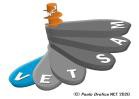 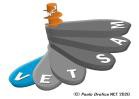 Apertura   y presentación de la Semana: Luigi Dei. Rector Universidad de Florencia, Italia.Moderador: Alberto Peruzzi. Universidad de Florencia, Italia.CONFERENCIA MAGISTRAL“MIRANDO MÁS ALLÁ:REGRESO A LA MADRE TIERRA O HACIA LA EXTINCIÓN DE ESPECIES”Paolo Orefice, CTU / Universidad de Florencia, Italia.CONFERENCIA MAGISTRAL“HUMANISMO-ECOHUMANISMO: CIUDADANOS DE LA TIERRA”Mauro Ceruti. IULM, Italia.MESA REDONDA“LOS VALORES DE LOS CIUDADANOS DE LA TIERRA: SENTIMIENTOS COMUNES Y DIFERENTES”"Los valores de los ciudadanos de la Tierra". Alberto Peruzzi. Universidad de Florencia, Italia."Sentimientos de ciudadanía: experiencias en Chile".Tamara Madariaga Venegas. Cátedra UTC Universidad de Florencia, Italia / Universidad de Santiago de Chile, Chile."Sentimientos de ciudadanía: experiencias en Nicaragua".Jessica Pérez Reynosa. Instituto Interdisciplinario de Ciencias Sociales / Universidad Centroamericana, Nicaragua.Hellen Castillo Rodríguez. Instituto Interdisciplinario de Ciencias Sociales / Universidad Centroamericana, Nicaragua.VIERNES 27 DE NOVIEMBRE DE 2020CTU, ITALIACIUDADANOS DE LA TIERRAFragilidad humana y comunidad de especies post-pandemia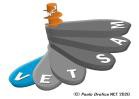 SIMPOSIO“EDUCACIÓN TRANSDISCIPLINARIA PARA LOS CIUDADANOS DE LA TIERRA. APRENDER DE LA PANDEMIA”Presentación: Paolo Orefice. C. UNESCO Universidad de Florencia, Italia.Moderadora: Carla Guetti"Educación a la ciudadanía planetaria: la experiencia de las escuelas asociadas UNESCO en Italia"Carla Guetti. Ministerio de Educación, Italia / Coordinadora Nacional Red de escuelas asociadas UNESC, ASPnet.Julie Saito-Loubiere. Coordinadora Internacional Red de Escuelas Asociadas UNESCO, ASPnet. Escuelas Asociadas UNESCO - ASPnet (Italia):"Superaremos el Covid: una socialidad renovada y sostenibilidad terrestre". Mirella Spinelli (Directora), Lorella Di Campli (IC Mario Bosco - Lanciano, Chieti)"Educación transdisciplinaria: cooperación y solidaridad para una ciudadania global".Tiziana Faggiano (Directora), Antonia Martina (Dirección Didáctica 4 Círculo Sigismondo Castromediano-Lecce)."Ciudadania global en la educación transdisciplinaria".Elena Zacchilli (Directora), Maria Rosaria Fasanelli (Liceo Niccolò Machiavelli-Roma)."Ciudadanos de la tierra y Patrimonio Cultura en tiempos de Covid".Rosella Uda (Directora), Annalisa Marongiu (IIS G.A. Pischedda-Bosa, Oristano).MIÉRCOLES 2 DE DICIEMBRE DE 2020CETRANS, BRASILSALUD Y TRANSDISCIPLINARIEDADModerador: Américo SommermanCONFERENCIA MAGISTRAL“TRANSDISCIPLINARIDAD Y SALUD. UNA ARTICULACIÓN ENTRE FENOMENOLOGÍA Y ONTOLOGÍAPatrick PaulMESA REDONDA“CUIDADOS INTEGRATIVOS: EXPERIENCIAS TRANSDISCIPLINARIAS EN SALUD”"Experiencias en el 1er. Sector: Público". Sissy Veloso Fontes."Experiencias en el 2do. Sector: Privado". Eleonora Lins."Experiencias en el 3er. Sector: Instituciones Filantrópicas". Monica de Medeiros.VIERNES 4 DE DICIEMBRE DE 2020CETRANS, BRASILSALUD Y TRANSDISCIPLINARIEDADModerador: Daniel SilvaUniversidad Federal de Santa CatarinaSIMPOSIO“UNA HUMANIDAD SALUDABLE POS COVID-19”"La Resiliencia de la Humanidad en el Planeta Tierra". Martha de Lima."La salud integral del Humano (Individual, Colectiva y Ambiental)". Juliara Hoffmann."Economías Humanizadoras: Respetando Personas y Naturaleza". Fernanda Silva."La	presencia	de	un	Principio	Femenino	Agregador	de todos	los Fenómenos".Gabriele VanessaMIÉRCOLES 9 DE DICIEMBRE DE 2020REDES, ÁFRICA/AMÉRICADECOLONIZACIÓNPRESENTACIÓNOusmane Aly Palm. Presidente REDES ÁFRICA, SenegalCONFERENCIA MAGISTRAL “LA DECOLONIZACIÓN, HECHO HISTÓRICO PLANETARIO”Lamine Mané Mouhamadou. REDES ÁFRICA, SenegalModerador: Abdoualye Konte. REDES ÁFRICA, SenegalCONFERENCIA MAGISTRAL"DECOLONIZACIÓN E IDENTIDAD DEL PUEBLO MAYA PENINSULAR"Fidencio Briceño Ch’el, INAH de Mérida, MéxicoMESA REDONDA "CONFLICTO: COLONIZACION Y DECOLONIZACIÓN EN LA REPÚBLICA DEMOCRÁTICA DEL CONGO (RDC)"Moderador: Godefroid Pakabomba Muabi"Los conflictos congoleses. Procesos complejos".Godefroid Pakabomba Muabi"Del culto de la vida, a la vida de la razón en los conflictos recurrentes en la RDC".Ntumbua Tshipamba"Elecciones y antipoder en la RDC. El voto de lo invisibilizado". Marco Antonio Reyes Lugardo"La RDC: guerra, minerales estratégicos y el reclutamiento de los infantes".Omer Buatu Batubengev"La niñez y la juventud en el conflicto congolés".Merveille Lembelembe MbuyiVIERNES 11 DE DICIEMBRE DE 2020ÁFRICA/AMÉRICA DECOLONIALIDADSIMPOSIO“ANÁLISIS DE LA DECOLONIZACIÓN EN ÁFRICA Y EN AMÉRICA LATINA”Moderador: Paolo Orefice, Cátedra Transdisciplinaria UNESCO, Universidad de Florencia, Italia."Las formas de decolonización a través de África: forma violenta".Amadou Demba Diallo"Las formas de decolonización a través de África: forma pacífica". Youssou MBOUP"Debates sobre decolonización en la Miskita nicaragüense". José Miguel González Pérez. Universidad York, Canadá (Nicaragua).Ruth Matamoros Mercado.	Universidad Austin, Texas (Nicaragua)."Resistencia de los Naayeris desde la colonización"Pedro Cayetano González. Concejal Nayeri ante el Congreso Nacional Indígena, México."Pueblo Naayeri, entre conflicto de territorialidades y producción de alterhegemonía".Carlos Rafael Rea Rodríguez, Universidad Autónoma de Nayarit, México."Aproximaciones desde la interculturalidad y su mirada en contextos de desigualdad desde la zona maya".Ever Marcelino Canul Góngora, Universidad de Quintana Roo, México. MIÉRCOLES 13 DE ENERO DE 2021PUIC (UNAM), MÉXICOEDUCACIÓN TRANSDISCIPLINARIAModerador / Comentarista: Rafael Pérez Taylor CONFERENCIA MAGISTRAL"LOS PROCESOS DE DEMOCRATIZACIÓN DE LA SOCIEDAD EN EL SIGLO XXI.  UNIVERSIDAD Y PUEBLOS INDÍGENAS"José del Val. PUIC UNAMMESA REDONDA“LA DIVERSIDAD CULTURAL COMO EJE TRANSDISCIPLINARIO EN EL MARCO DEL PROYECTO MÉXICO NACIÓN MULTICULTURAL”Moderadora: Carolina Sánchez García"Diversidad e interculturalidad en la UNAM".José del Val. PUIC-UNAM, México."Derechos Indígenas en México"Elia Avendaño Villafuerte. PUIC-UNAM, México."La Afroindianidad en América Latina y el Caribe". Juan Pablo Peña Vicenteño. PUIC-UNAM, México."La educación indígena en México: nuevos caminos del conocimiento". Natalio Hernández Hernández. Nahua, Veracruz, PUIC-UNAM, México.VIERNES 15 DE ENERO DE 2021PUEDJS (UNAM), MÉXICOEDUCACIÓN TRANSDISCIPLINARIAModerador: Adrián Escamilla TrejoCONFERENCIA MAGISTRAL“SOCIOECOLOGÍA POLÍTICA DEL TIEMPO PARA LABUENA VIDA”René Ramírez Gallegos. PUEDJS-UNAM, México.SIMPOSIO“DEMOCRACIA, CULTURA(S) POLÍTICA(S) Y REDES SOCIODIGITALES EN MÉXICO: UNA VISIÓN TRANSDISCIPLINARIA”"Democracia: crítica a la episteme neoliberal y construcción de una visión demodiversa".Miguel Ángel Ramírez Zaragoza. PUEDJS-UNAM, México."Tlatelolco Lab: laboratorio digital para una democracia sustantiva".
Julián Atilano Morales. PUEDJS-UNAM, México."La cultura de identidades contra-hegemónicas en la transformación de lademocrática radical".
Gabriela Gallardo Lastra. PUEDJS-UNAM, México."Luchas sindicales por la democracia en México: el movimiento magisterial desde perspectivas multidisciplinarias".
Israel Jurado Zapata. PUEDJS-UNAM, México.MIÉRCOLES 20 DE ENERO DE 2021CIRET, FRANCIAASPECTOS TRANSDISCIPLINARIOS DE LAS ARTESCoordinador y Moderador: Cristian UngureanuCONFERENCIA MAGISTRAL“LA COMPOSICIÓN GEOMÉTRICA Y SIMBÓLICA DE LA PINTURA EUROPEA”Cristian UngureanuUniversidad Nacional de Artes, Iași, Rumanía.MESA REDONDA“ASPECTOS TRANSDISCIPLINARIOS DE LAS ARTES”"Contribuciones del proceso artístico a la transdisciplinariedad: queering (a través de) niveles de realidad".Sacha Jérôme Kagan. Universidad Leuphana de Lüneburg, Alemania."Qué puede hacer el arte por ti. Un conocimiento espiritual para si mismos a través de la meditación/contemplación".Welleda Muller. Instituto Max Planck, Italia."Sobre la creatividad en la Ciencia, Filosofía, Teología y Arte". Neculai Eugen Seghedin. Universidad Técnica de Iași, Rumanía.VIERNES 22 DE ENERO DE 2021CIRET, FRANCIAASPECTOS TRANSDISCIPLINARIOS DE LAS ARTESSIMPOSIOASPECTOS TRANSDISCIPLINARIOS DE LAS ARTESModerador: CRISTIAN UNGUREANU"Arte, pedagogía y percepción de lo viviente".Margarita de Vivero Zuber. Francia."Arte Contemporáneo Sagrado. Un Diálogo Transdisciplinario". Adrian Stoleriu. Universidad Nacional de Artes, Iași, Rumanía."Diseño de producto, entre la cultura de las necesidades y la necesidad cultural".Alexandra Ghioc. Universidad Nacional de Artes, Iași, Rumanía."Cinco puertas para entrar en el arte del futuro". Robert Faure. Centro de Encuentros Interculturales, Francia."Contextos Transdisciplinarios de la comunicación visual". Radu Carnariu. Universidad Nacional de Artes, Iași, Rumanía.MIÉRCOLES 27 DE ENERO DE 2021CTU, ITALIACIENCIAS PARA EL SIGLO XXI.SUPERAR LOS ANTAGONISMOS DISCIPLINARIOS PARA REPENSAR LA REALIDAD DEL SIGLO XXISemana II. Epistemología Transdisciplinaria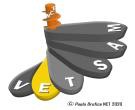 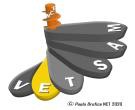 Presentación de la Semana: Elisabetta Cerbai. Universidad de Florencia, Italia. Moderador: Francesco Gervasi. Universidad Autónoma de Coahuila, México.CONFERENCIA MAGISTRAL“EVOLUCIONES TRANSDISCIPLINARIAS DE LA REALIDAD: EL CASO DE LAS CIENCIAS DE LA VIDA”Josep E. Baños.Universitat de Vic-Universitat Central de Catalunya, España / CTU, Italia.MESA REDONDA“CIENTÍFICOS TRANSDISCIPLINARIOS:MÁS ALLÁ DE LOS ANTAGONISMOS DISCIPLINARIOS”"Odi et amo: la transdisciplinariedad como recurso privilegiado para comprender el mundo actual".Francesco Gervasi Universidad Autónoma de Coahuila, México."De la ecología a las humanidades: la búsqueda de sentido de lo imaginario". Juan M. Aragón P. Universidad Autónoma de Coahuila, México."Ingeniería en Comunicación Social y Comuniconomía. La vida social y sus procesos constructivos".Jesús Galindo Cáceres. Grupo Ingeniería en Comunicación Social, México."Interpoiesis: superando la investigación aislada".Rolando Rebolledo Berroeta. Universidad de Valparaíso, Chile.VIERNES 29 DE ENERO DE 2021CTU, ITALIACIENCIAS PARA EL SIGLO XXI.SUPERAR LOS ANTAGONISMOS DISCIPLINARIOS PARA REPENSAR LA REALIDAD DEL SIGLO XXISIMPOSIO“TRANS-VIOLENCIA: LAS RAZONES TRANSDISCIPLINARIAS PARA SUPERAR LA VIOLENCIA”Moderador: Carlo Orefice"La relación entre transdisciplinariedad y superación de la violencia: hacia un nuevo paradigma histórico".Carlo Orefice. Universidad de Siena, Italia / Cátedra UTC Universidad de Florencia, Italia."IA para contrarrestar las fakes news y los medios sociales amplificadores de la violencia".Jesús Miguel Flores Vivar. Fundador y Director de Internet Medialab. Universidad Complutense de Madrid, España."Pedagogía social para fomentar la resiliencia contra el discurso de odio: prevención primaria de la radicalización al extremismo violento".Vivek Venkatesh. C. UNESCO, Universidad Concordia, Canadá."Educación universitaria para la ciudadanía democrática". Ana Ma. Vega Gutiérrez. C. UNESCO, Univ. de la Rioja, España. "Prácticas de convivencia multiétnica: el proyecto FORWARD". Loretta Fabbri/Claudio Melacarne. Universidad de Siena, Italia.MIÉRCOLES 3 DE FEBRERO DE 2021CETRANS, BRASILTRANS = CORPORIFICACIÓN DEL SERModeradora: Susannah HaysCONFERENCIA MAGISTRAL“UNA TEORÍA TRANSDISCIPLINARIA DE LA SOCIALIDAD. LA TEORÍA POLIVAGAL”Stephen W. PorgesComentarista: Margarita de Vivero ZuberMESA REDONDA“PRÁCTICA EXPERIENCIAL”"Energías Superiores, Alimentos Superiores: Realidad Práctica de la Vida Espiritual".Joseph AzizeComentarista: Jack Cain "La fuerza de la implicación transdisciplinaria". Joseph E. BrennerComentarista: Édouard StackeVIERNES 5 DE FEBRERO DE 2021CETRANS, BRASILTRANS = CORPORIFICACIÓN DEL SERSIMPOSIO“EL FUTURO DE LA EDUCACIÓN”Moderadora: Susannah Hays"Futuros Educacionales: Las Pedagogías Transdisciplinarias del Amor, Vida, Sabiduría y Voz".Jennifer GidleyComentarista: Nathalie Bois"Humanología". Harold Terry LindahlComentarista: Maria F. de Mello  "La ciencia del ser: evolucionando más allá de nuestra actitud natural". Conversación entre Stephen W. Porges, Harold T. Lindahl y Susannah HaysMIÉRCOLES 10 DE FEBRERO DE 2021INAH, MÉXICOTRANSDISCIPLINARIEDAD Y PROBLEMAS ACTUALES EN ANTROPOLOGÍA MEXICANA Moderador: Arturo Lozano Cabello. INAH, México.10:00 hrs.CONFERENCIA MAGISTRAL“TEXTOS Y CONTEXTOS DEL PATRIMONIO CULTURAL EN MÉXICO” Aída Castilleja González. Secretaria Técnica, INAH, México.11:00 hrs.MESA REDONDA “ANTROPOLOGÍA:PERSPECTIVAS COMPLEJAS Y TRANSDICIPLINARIAS”Moderadora: Margarita Zárate Vidal "Comportamiento: fenómeno transdisciplinario".Xavier Lizárraga Cruchaga. INAH, México."Entre	el	paradigma	perdido	y	el	edén	subvertido:	el	caso	de	la antropología física mexicana".José Luis Vera. ENAH, México."Las	affordances	como	herramientas	para	la	cooperación	y	la interdependencia".Melina Gastelum. UNAM, México. Juan Manuel Argüelles. INAH, México."Antropología de la violencia: perspectivas intra , inter y transdisciplinarias". Florence Rosemberg. ENAH, México.VIERNES 12 DE FEBRERO DE 2021INAH, MÉXICOTRANSDISCIPLINARIEDAD Y PROBLEMAS ACTUALES EN ANTROPOLOGÍA MEXICANASIMPOSIO“TRANSCULTURALIDAD EN DIFERENTES PRÁCTICAS SEMIÓTICO-DISCURSIVAS”Moderadora: Olivia Fragoso Susunaga"Escritores de Graffiti: Transculturalidad Urbana Alternativa". Marco Tulio Pedroza Amarillas. ENAH, México."La salvaguardia del patrimonio transcultural inmaterial: Desde la complejidad y la transdisciplinariedad".Rafael A. Osorio Rivera. UNAM/UNITEC, México."La catedral de Saltillo como discurso verbo-visual. Propuesta teórico- metodológica desde la complejidad".Gabriel I. Verduzco Argüelles. UA de Coahuila, México."Posthumanismo, el aumento de la complejidad y el dolor de lo irreversible".Waldir Sánchez Ortiz. ENAH, México."La comprensión de la utopía en la ciencia ficción: complejidad y niveles de realidad".Oscar Andrés Treviño Contreras. UANL, México.MIÉRCOLES 24 DE FEBRERO DE 2021REFICA, ÁFRICALA CULTURA AFRICANA CONFERENCIA MAGISTRAL“LAS CARACTERÍSTICAS DE LA CULTURA AFRICANA”Nouréini Tidjani-SerposMESA REDONDA“LOS SABERES TRADICIONALES AFRICANOS”Moderadora: Djénéba Traore"Conocimiento de la cultura africana”. Erasmus Migyikra  "La contribución de las culturas africanas al conocimiento del mundo".Roukiatou Hampate Ba"La valorización de los saberes tradicionales africanos. Un punto de vista transdisciplinario".Paolo Orefice VIERNES 26 DE FEBRERO DE 2021REFICA, ÁFRICALA CULTURA AFRICANA SIMPOSIO“LA CULTURA AFRICANA, DESAFÍOS Y PERSPECTIVAS.Moderador: João de Deus “La África y su diáspora” Ana Elisa Santana Afonso"La mujer y la cultura africana: desafíos y perspectivas" Coumba Fall Venn“Cultura Africana”Erasmus Migyikra MIÉRCOLES 3 DE MARZO DE 2021PUIC (UNAM), MÉXICOLA TRANSDISCIPLINARIEDAD Y EL ARTE DE LAS CULTURAS ANCESTRALESModeradora: Teresa Romero Tovar CONFERENCIA MAGISTRAL“COSMOVISIONES, ARTE Y PUEBLOS INDÍGENAS”Irma Pineda SantiagoPoeta Zapoteca, Oaxaca, ONUMESA REDONDA“EXPRESIONES LITERARIAS DESDE LOS PUEBLOS INDÍGENAS”Moderador: Miguel Ángel Rubio Jiménez"Poéticas de la migración. Escritura en lenguas originarias".Nadia López García. Poeta Mixteca, México."Poesía Indígena en México"Juana Peñate Montejo. Poeta Ch’ol, México. "Literatura oral y escrita en lenguas originarias de México".Gabriel Pacheco Salvador. Escritor Huichol, Nayarit, México.VIERNES 5 DE MARZO DE 2021PUIC (UNAM), MÉXICOSALUD Y MEDICINA DE LAS CULTURAS ANCESTRALESModeradora: Carolina Sánchez García SIMPOSIO“SALUD Y MEDICINA TRADICIONAL ENTRE LOS PUEBLOS INDÍGENAS CONFERENCIA MAGISTRALSALUD Y MEDICINA TRADICIONAL EM PUEBLOS ORIGINARIOS DE MÉXICORoberto CamposFacultad de Medicina, UNAM- PUICIrma Sarmiento RodríguezPartera TotonacaTirzo Jiménez VaqueroRezandero TotonacoCruz Ramírez VegaCurandero TotonacoMIÉRCOLES 10 DE MARZO DE 2021MULTIVERSIDAD MUNDO REAL EDGAR MORIN, MÉXICOPENSAMIENTO COMPLEJO Y TRANSDISCIPLINARIEDAD. EXPERIENCIAS EDUCATIVAS CONFERENCIA MAGISTRAL“PENSAMIENTO COMPLEJO, TRANSDISCIPLINARIEDAD Y EDUCACIÓN UNIVERSITARIA”Virginia Gonfiantini BenassiMESA REDONDA“INVESTIGAR DESDE EL PENSAMIENTO COMPLEJO Y LA TRANSDISCIPLINARIEDAD”Moderadora: Virginia Gonfiantini Benassi"Fronteras y cambios de paradigmas en el Siglo XXI". Roberto Rivera Pérez."La antropoética de Edgar Morin y su concreción en la universidad del Siglo XXI".Jorge Colorado Lanestosa."Orientaciones preliminares y básicas para investigar desde el pensamiento complejo y la transdisciplinariedad".José Gustavo Casas Álvarez.VIERNES 12 DE MARZO DE 2021MULTIVERSIDAD MUNDO REAL EDGAR MORIN, MÉXICOPENSAMIENTO COMPLEJO Y TRANSDISCIPLINARIEDAD. EXPERIENCIAS EDUCATIVAS SIMPOSIO“INVESTIGACIÓN Y ACCIÓN CON ORIENTACIÓN COMPLEJA Y TRANSDISCIPLINARIA”Moderadores: Gustavo Casas Álvarez / Roberto Rivera Pérez"Escuela vital y complejidad en La Escuela Normal Superior". Ovic Lucía Tabares Jaramillo."Formación en cuidados paliativos y transdisciplinariedad". Luz Marina Cano Molano."Educación para la comprensión compleja en las universidades". Adriane Lorenzon Dos Santos."Identidades   sexuales   y   de género:  complejidad	 multidimensional y entornos educativos".Norma Jurado Campusano.MIÉRCOLES 17 DE MARZO DE 2021ENAH, MÉXICOLOS CAMINOS DE LA TRANSDISCIPLINARIEDAD EN EL ANÁLISIS CULTURALModeradora: Karla Vivar QuirozCONFERENCIA MAGISTRAL“LA TRANSDISCIPLINARIEDAD COMO ACTITUD EPISTEMOLÓGICA PARA ENTENDER AL SER HUMANO”Hilario Topete Lara Director de la ENAH, México.MESA REDONDA “COMPLEJAMENTE VIRAL: REFLEXIONESMULTI/TRANS/INTERDISCIPLINARIAS SOBRE LA PANDEMIA”"El museo de la pandemia: cosas, materiales y flujos de una nueva cotidianidad".Blanca María Cárdenas Carrión. UNAM, México."Indios, mestizos y COVID-19: respuestas cosmopolíticas de la pandemia". Carlos Arturo Hernández Dávila. ENAH, México."Producción antropológica y horizontes creativos". Pedro Ovando Vázquez. CNA, INAH, México.VIERNES 19 DE MARZO DE 2021ENAH, MÉXICOLOS CAMINOS DE LA TRANSDISCIPLINARIEDAD EN EL ANÁLISIS CULTURALModerador: José Juan Zamora Pardo. ENAH, México.SIMPOSIO“TRANSDISCIPLINARIEDAD, INTERDISCIPLINARIEDAD Y COMPLEJIDAD EN EL TRABAJO DEL ARCHIVO DE LA PALABRA”"Las tesis de la complejidad en el trabajo del Archivo de la Palabra". Vladimir Mompeller Prado. Archivo de la Palabra. ENAH, México."La complejidad del proceso etnográfico en el registro del patrimonio cultural inmaterial".Montserrat Patricia Rebollo Cruz. Archivo de la Palabra. ENAH, México."El archivo de la palabra y la archivonomía. Un vínculo más allá de la organización técnica".Silvia Guillermina García Santiago."El registro etnográfico audiovisual como acto complejo". Jorge Octavio Hernández Espejo.Archivo de la Palabra. ENAH, México."Lo Inmaterial en la pantalla. Los documentales del Archivo de la Palabra como ejercicio interdisciplinario entre la antropología y el cine".Rafael Torres Rodríguez. Archivo de la Palabra. ENAH, México.MIÉRCOLES 24 DE MARZO DE 2021CTU, ITALIAINTELIGENCIA RELACIONAL DE ESPECIES PARA EL SIGLO XXISemana III. Teoría Transdisciplinaria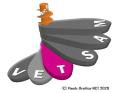 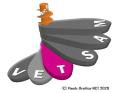 Presentación de la Semana: Laura Solito. Pro Rector, Universidad de Florencia, Italia. Moderador: Alberto Garcia. Cátedra UNESCO, Pontificio A. Regina Apostolorum, Italia.CONFERENCIA MAGISTRAL“EL DESAFÍO DE LA INTELIGENCIA RELACIONAL PARA UNA CIVILIZACIÓN SOSTENIBLE. MIRADA TRANSDISCIPLINARIA EN EL CONOCIMIENTO DE LOS VIVIENTES”Paolo OreficeCTU/Universidad de Florencia, Italia.MESA REDONDA“EVOLUCIÓN DE LA VIDA Y DEL CONOCIMIENTO EN LA BIOSFERA”Moderador: Alberto García"Retos bioéticos de la inteligencia artificial para un desarrollo sostenible respetuoso de los derechos humanos".Alberto García. Cátedra UNESCO, Pontificio Ateneo Regina Apostolorum, Italia."Comportamientos cognitivos en las plantas".Miguel Segundo-Ortin. Universidad de Utrecht, Países Bajos. "La interface planta-entorno: una aproximación mesológica de la cognición vegetal". Marc Williams Debono."Memoria ancestral y registros transdisciplinarios de los Paisajes de Cura". Adine Gavazzi. Cátedra UNESCO, Universidad de Génova, Italia."Inteligencia humana y bioética a través del cine".Irene Cambra Badii. Universitat de Vic, Universitat Central de Catalunya, España.VIERNES 26 DE MARZO DE 2021CTU, ITALIAINTELIGENCIA RELACIONAL DE ESPECIES PARA EL SIGLO XXI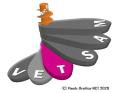 SIMPOSIO“LAS RELACIONES ENTRE LAS INTELIGENCIAS”Introducción al tema / Moderador: Marco Fioravanti Cátedra UTC, Universidad de Florencia, Italia"¿Cuánta estabilidad se necesita para poder moverse libremente en el pensamiento y creatividad? ".Anna Ferruta. Sociedad Psicoanalítica Italiana, Italia."Pasos para comprender el comportamiento de las plantas".Vicente Raja Galian. Minimal Intelligence Lab / Universidad de Murcia, España. "Salud/enfermedad: un camino en la transdisciplinariedad". Antonio Guerci. C. UNESCO, Universidad de Génova, Italia.Construcción simbólica y los códigos  matemáticos en la cultura maya  Fidencio Briceño Ch´el, Instituto Nacional de Antropología e Historia”, Yucatán, MéxicoMIÉRCOLES 7 DE ABRIL DE 2021CETRANS, BRASILTRANSDISCIPLINARIEDAD in VIVOModeradora: María Fernández de MelloCONFERENCIA MAGISTRALLA REJUNCIÓN INTRA-TRANSDISCIPLINARIA   Joseph BrennerMESA REDONDA“DE LOS PRINCIPIOS TRANSDISCIPLINARIOS PARA LA PRÁCTICA”"Transdisciplinariedad Holística: Experiencias y Desafíos en Ambientes Virtuales de Aprendizaje".Nelma Sá."Transdisciplinariedad y Propósito de Vida con Salud y Bienestar en la Madurez".Fernando Bignardi.Lo bello cómo grieta de liberación en el ambiente carcelario.Ideli Domingues.VIERNES 9 DE ABRIL DE 2021CETRANS, BRASILTRANSDISCIPLINARIEDAD in VIVOModeradora: María Fernández de MelloSIMPOSIO“PSIVOLUCIÓN EN EL CAMINO TRANSDICIPLINARIO”"Encuentro Transdisciplinario: Sendero de la Transformación". Roberto Crema."Transdisciplinariedad y Relación Intergeneracional en Procesos Auto- cognium".Denise Lagrotta."Periodismo, Periferia y cuestiones del lenguaje en el Conocimiento Transdisciplinario".Vicente L. de Goes."El ser en el mundo y la develación  del Ser".Vitoria M de BarrosMIÉRCOLES 14 DE ABRIL DE 2021CIRET, FRANCIAASPECTOS TRANSDISCIPLINARIOS DE LA LITERATURACoordinadora y moderadora: Bénédicte Letellier CONFERENCIA MAGISTRAL“LOS PILARES ACTUALES DE LA TRANSDISCIPLINARIEDAD EN LA LITERATURA. ”Bénédicte LetellierPoeta, traductora Universidad de la Reunión, FranciaCONFERENCIA MAGISTRAL“DIÁLOGO SOBRE LA POESIA Y LAS CIENCIAS” Bénédicte Letellier, Francia MESA REDONDA“ASPECTOS TRANSDISCIPLINARIOS DE LA LITERATURA”"Una literatura fractal". Simona Modreanu. Universidad Alexandru Ioan Cuza de Iași Rumanía."Hacia un anarquismo transdisciplinario".Alain Santacreu. Fundador de la Revista Contre littérature."Sobre la transpoesía". Magda Carneci.  Poeta, ensayista e historiadora del arte.« Transtextualidades” Marc-Williams Debono (Investigador y fundador de la Revista Transdisciplinaria PLASTIR)VIERNES 16 DE ABRIL DE 2020 CIRET, FRANCIAASPECTOS TRANSDISCIPLINARIOS DE LA LITERATURACoordinadora y moderadora: Bénédicte LetellierSIMPOSIO“ASPECTOS TRANSDISCIPLINARIOS DE LA LITERATURA”CONFERENCIA MAGISTRAL "PALABRA, NÚMERO, ESCRITURA".CLARA JANÈS. POETA, TRADUCTORA y ESCRITORA."Variantes lusitanas de Fausto”José Oliveira. Universidad de Évora, Portugal."Apelar a una nueva Física Artística".Hélène Fau. Universidad de Sarre, Francia ."Literatura Transdisciplinaria: la novela como investigación artística”Susan Rowland. Pacifica Graduate Institute, EUA"La	caída	de	la	Teoría	Literaria:	Un	retorno	del	Siglo	XXI	al Posestructuralismo y a la  Deconstrucción".Liana V. Andreasen. South Texas College, EUA.MIÉRCOLES 21 DE ABRIL DE 2021IISUE (UNAM/UNESCO), MÉXICOLOS RETOS DE LA TRANSDISCIPLINARIEDAD EN LA UNIVERSIDAD LATINOAMERICANA Moderador: Rafael Lara Barragán Director del Centro de Estudios Superiores en Educación -CESE, México)CONFERENCIA MAGISTRAL“EL DEBATE SOBRE LA TRANSDISCIPLINARIEDAD EN LA UNIVERSIDAD DE AMÉRICA LATINA”Axel DidrikssonCoordinador de la Cátedra UNESCO Universidad e Integración RegionalUNAM, MéxicoMESA REDONDA“LOS DESAFIOS DE LA TRANSDISCIPLINARIEDAD EN LA UNIVERSIDAD LATINOAMERICANA”COMENTARISTAS :Carmen Caamaño. Instituto Investigaciones Sociales, Universidad de Costa Rica  Damián del Valle.   Universidad Nacional de Artes, ArgentinaMaría Magdalena Sarraute. Facultad de Estudios Superiores, UNAM, MéxicoCélia Caregnato. Universidad Federal de Rio Grande do Sul (UFRGDS), Brasil VIERNES 23 DE ABRIL DE 2021IISUE (UNAM/UNESCO), MÉXICOLOS RETOS DE LA TRANSDISCIPLINARIEDAD EN LA UNIVERSIDAD LATINOAMERICA SIMPOSIO“LA SINERGIA DE LAS HUMANIDADES, EL ARTE, LA CIENCIA Y LA TECNOLOGÍA EN LA UNIVERSIDAD LATINOAMERICANA”Moderador: Axel Didriksson. IISUE-UNAM. Cátedra UNESCO Universidad e Integración Regional.UNAM, México. La transformación digital de la Universidad en el contexto de la pandemia  Francesc Pedró. Director del Instituto Internacional de la UNESCO para la Educación Superior en América Latina y el Caribe (IIESALC-UNESCO).Las Artes y la Transdisciplinariedad Sandra Torlucci. Rectora de la Universidad Nacional de las Artes (UNA), Argentina.Cuerpo, Educación y Transdisciplinariedad Freddy Álvarez. Ex-rector de la Universidad Nacional de Educación UNAE). Ecuador.Integración Universitaria y Transdisciplinariedad Gustavo Oliveira. Ex-Rector de la Universidad para la Integración Regional (UNILA). BrasilMIÉRCOLES 28 DE ABRIL DE 2021C3, UNAM, UAM-XOCHIMILCO, MÉXICOARTE Y CIENCIAS DE LA COMPLEJIDAD Moderador: Antonio del Rivero Herrera. UAM, México.CONFERENCIA MAGISTRAL“PROPIEDADES EMERGENTES: ARTE, BIOCOMPLEJIDAD Y SOCIEDAD” Manolo Cocho. C3-UNAM, México.MESA REDONDA“EL ARTE COMO ARTEFACTO TRANSDISCIPLINARIO. CRUCES ENTRE ARTE Y CIENCIA EN LA EXPOSICIÓN TRANSMUTACIÓN. ALQUIMIAS DEL ESPACIO”Moderador: Antonio del Rivero Herrera. UAM, México.Tania Aedo, Paloma Oliveira, Jaime Lobato. UNAM, México.Resumen: El arte contemporáneo ha vuelto su mirada desde hace varios años al cruce entre arte y ciencia. Pero no es la obra de arte en sí la que contiene todas las estrategias de comunicación con el público, es dentro de la maquinaria museística que se desarrollan estrategias que ayudan a los conceptos a tener vida propia entre la audiencia. En esta mesa se discutirán las experiencias de tres actores centrales en el montaje de la exposición Transmutación. Alquimias del espacio. Estrenada en el Laboratorio Arte Alameda en 2017.VIERNES 30 DE ABRIL DE 2021C3, UNAM,	UAM-XOCHIMILCO, MÉXICOARTE Y CIENCIAS DE LA COMPLEJIDAD Moderador: Antonio del Rivero Herrera. UAM, México.SIMPOSIO“TECNOLOGÍA MUSICAL EN LA TRANSDISCIPLINARIEDAD: UNA APROXIMACIÓN DISRUPTIVA/COLABORATIVA EN LA CREACIÓN DE CONTENIDOS TRANSMEDIA”PONENCIA COLECTIVA: CORPORALIDAD Y TECNOLOGÍA MUSICAL: UN ENFOQUE TRANSDISCIPLINARIOJesús Gómez. FaM-UNAM, México.Enrique Flores. FaM-UNAM, México. Rossana Lara. FaM-UNAM, México. Fabian Ávila UNAM, SECRETARIA DE CULTURA, MÉXICOMIÉRCOLES 5 DE MAYO DE 2021REFICA, ÁFRICA EL DIÁLOGO INTERRELIGIOSOCONFERENCIA MAGISTRAL“EL DIÁLOGO INTERRELIGIOSO, EL APORTE DE ÁFRICA”Mathias   Savadogo  MESA REDONDA“EL DIÁLOGO INTERRELIGIOSO, ¿ES POSIBLE ?”Moderadora: Djénéba TRAOREEl diálogo interreligioso ÁfricaEugène Goussikindey, SenegalDiálogo interreligioso para la civilización terrestre: problemas y caminos transdisciplinariosPaolo Orefice   Cátedra Transdisciplinaria UNESCO- Universidad de Florencia  VIERNES 7 DE MAYO DE 2021REFICA, ÁFRICA EL DIÁLOGO INTERRELIGIOSOSIMPOSIO“EL DIÁLOGO INTERRELIGIOSO, OBJETIVOS Y RETOS”Moderador: Eugène GoussikindeyObjetivos y desafíos del diálogo interreligioso ” Denise Houphouët-Boigny, ÁfricaEl diálogo Interreligioso, objetivos y retosMathias Savadogo Instituto África Mundo, África.MIÉRCOLES 12 DE MAYO DE 2021CIRET, FRANCIA RELACIÓN ENTRE LO TRANSGENERACIONAL Y LA TRANSDISCIPLINARIEDAD.Coordinador y moderador: Patrik StandarPALABRAS DE BIENVENIDA E INTRODUCCIÓN.Florent Pasquier. CIRET, Francia.CONFERENCIA MAGISTRAL“DEL INTER AL TRANS: YENDO ENTRE PARA IR MÁS ALLÁ. TRANSDISCIPLINARIEDAD, LO QUE TIENE A VER CON ESTO EL TRABAJO INTERGENERACIONAL”Peter WhitehouseUniversidad Case Western Reserve, EUA / Universidad de Toronto, Canadá.MESA REDONDA“INTER HUB: UN PROCESO ONLINE DE PROFUNDO DIÁLOGO INTERGENERACIONAL PARA TRANSFORMAR LA SOCIEDAD”Peter Whitehouse. Univ. Case Western Reserve, EUA / Univ. de Toronto, Canada.Estelle Archibold. Universidad Case Western Reserve, EUA.Patrik Standar. Universidad de Linnaeus, Suecia. Richard Geer. StoryBridge (CPI).VIERNES 14 DE MAYO DE 2021CIRET, FRANCIA RELACIÓN ENTRE LO TRANSGENERACIONAL Y LA TRANSDISCIPLINARIEDADModerador: Peter WhitehouseSIMPOSIO“LA UNIVERSIDAD TRANSDISCIPLINARIA INTERGENERACIONAL DEL FUTURO”Introducción y bienvenida: Florent PasquierPeter Whitehouse. Univ. Case Western Reserve, EUA / Univ Toronto, Canada.Mark Turner. Universidad Case Western Reserve, EUA.Jonathan Beever. Universidad de Florida Central, EUA.R. Mariano Sánchez, Universidad de Granada España.Matthew Kaplan. Colegio de Ciencias Agrícolas, Penn State, EUA.Rick Moody Rick LathropMaria GenneParker GennéPaul LeslieJerry EDWARD Gale Herman GreeneDavid Blake WillisMIÉRCOLES 19 DE MAYO DE 2021REDES, ÁFRICA EDUCACIÓN Y TRANSICIÓN ECOLÓGICAModerador: Paolo Orefice, CTU, Universidad de Florencia CONFERENCIA MAGISTRAL“METODOLOGIA PARA UNA EDUCACIÓN PARA LA TRANSICIÓN ECOLÓGICA”Abdoulaye KontéMESA REDONDA “COMPARTIR EXPERIENCIAS”Lycée Bambey Sérére, Lycée de GascopModerador: Saliou Sakho"El interés pedagógico de introducir la ecología en el Liceo”.   Elhadji NIANE. Ingeniero Agrónomo  El desafio de introducir la ecologia en la secundaria(Proyecto ECOLYCO)    Ibou Ngom. Liceu Bambey Sérére.VIERNES 21 DE MAYO DE 2021REDES, ÁFRICA EDUCACIÓN Y TRANSICIÓN ECOLÓGICASIMPOSIOMETODOLOGIA PARA UNA EDUCACIÓN A LA TRANSICIÓN ECOLÓGICA Moderador: Ibou NGOMCoordinador de proyectos de ecología en escuelas secundarias y colegios ECOLYCOEducación para la transición ecológica fuera de la escuelaSaliou Sakho. Profesor, investigador  Del aula al jardín: acciones que transforman la escuela y el alumnoDiafara  Diallo. Profesor de Ciencia de la Vida y de la Tierra.   Educación para la transición ecológica. Lugar y roles de las colectividades territoriales.Pape Daouda Gaye - Maestro-Secretaria MunicipalMIÉRCOLES 26 DE MAYO DE 2021CTU, ITALIA PROFESIONALIDADES Y SISTEMAS SOSTENIBLES.POR UNA ÉTICA TRANSDISCIPLINARIA DE LAS REDES HUMANAS Y DEL TRABAJO COMUNITARIOSemana IV. Aparatos Transdisciplinarios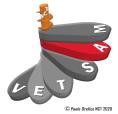 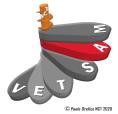 Presentación de la Semana: Saverio Mecca. Universidad Florencia, Italia. Moderador: Francesco Castelli. C. UNESCO, Universidad Brescia, Italia.CONFERENCIA MAGISTRAL“SUPERAR UNA CULTURA DE RED SIMPLIFICADA: NOVEDADES EN LASPROFESIONES Y LAS ORGANIZACIONESEsteban Sefair Vera. Universidad de Valparaíso, Chile.MESA REDONDA“ACCIONES E INTERCONEXIONES PARA EL DESARROLLO SOSTENIBLE”Moderador: Francesco Castelli"Sostenibilidad y Transdisciplinariedad".Francesco Castelli. Cátedra UNESCO, Universidad de Brescia, Italia."La promesa perdurable. Traduciendo epistemologías, reensamblando hechos y valores".   Dario Minervini (University of Naples "Federico II") “Prevención y gestión sostenible del riesgo hidrogeológico”Nicola Casagli. Cátedra UNESCO, Universidad de Florencia, Italia. VIERNES 28 DE MAYO DE 2021CTU, ITALIA PROFESIONALIDADES Y SISTEMAS SOSTENIBLES.POR UNA ÉTICA TRANSDISCIPLINARIA DE LAS REDES HUMANAS Y DEL TRABAJO COMUNITARIO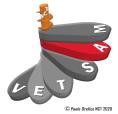 SIMPOSIO“CONEXIONES Y SOCIABILIDAD: LA EXPERIENCIA DEL COVID-19”Moderadora: Francesca Bianchi"Interacciones, redes sociales, espacios: ¿Qué desafíos para el cambio de la pandemia?".Francesca Bianchi. Universidad de Siena / CTU Universidad de Florencia, Italia."Entornos	online,	accesibilidad	e	interconexiones	digitales. Caminos educativos en la época de Covid".Mario Giampaolo/Alessandra Romano. Universidad de Siena, Italia."Participar, cooperar, compartir: ¿los desafíos del hábitat del mañana? Perspectivas francesas".Sabrina Bresson. Universidad de París, Nanterre, Francia."Sociabilidad y cultura de paz: la pandemia en África".Mèkè Meite. C. UNESCO, Universidad Félix Houphouët-Boigny, Costa de Marfil."Salud y sociabilidad: la experiencia Covid en Perú".Kelly Myriam Jiménez de Aliaga. Universidad César Vallejo, Perú.MIÉRCOLES 2 DE JUNIO DE 2021CETRANS, BRASIL COMPLEJIDAD Y HUMANISMOModeradora: Vitoria M. de BarrosCONFERENCIA MAGISTRAL“LA DES-AFIRMACIÓN DE SI (DEL HUMANO)”Sérgio Bolliger, ARQUITECTO Y MESTRE EN FILOSOFÍAMESA REDONDA“DES-HUMANIZACIÓN Y DE-HUMANIZACIÓN”"La Religión en su Dinámica Multirreferencial y Multidimensional". Maria F. de Mello, Linguista y Educadora, CETRANS, Brasil"El Grupo como Fundamento de una Nueva Humanidad". Marina Bernardi, Psicóloga Transpersonal. Comunità di Etica Viventi/Itália"El inconsciente emocional: una zambullida en el infinito". Ignácio Gerber, Músico y Psicoanalista. CETRANS/BrasilVIERNES 4 DE JUNIO DE 2021CETRANS, BRASIL COMPLEJIDAD Y HUMANISMOAbertura:  Estevam Barbosa Las CasasDirector del Instituto de   Estudios Avanzados Transdisciplinarios IEAT de la  Universidad Federal de Minas Gerais - UFMG.MOMENTO 1: “COMPLEJIDAD Y DIÁLOGOS INTERCULTURALES”Moderador: Alcides Volpato Carneiro de Castro e Silva CONFERENCIA MAGISTRALKatemari da RosaFísica y Maestra en Enseñanza, Filosofia e Historia de las CienciasDoctora en Educación Científica, Columbia University.MOMENTO 2: DIÁLOGOS INTERCULTURALESMODERADORA: Maria Fernanda Salcedo RepolêsRosangela Pereira de Tugny. Doctora en música y musicologia. Investigaddora de los cantos de los pueblos indígenas  y de las biografias y libros de las maestras y maestros de las comunidades tradicionales. José Jorge de Carvalho: Maestro  en Antropología Social y Etnomusicología. Estudios Afro-brasileños, Culturas Populares y Acciones Afirmativas para los Negros y los  Pueblos Originarios. Cacique Babau Tupinambá:  Líder indígena brasileño de la  tribu de los TupinambásCésar Geraldo Guimarães: Doctor en Estudios Literarios. Literatura Comparada. Coordinador de la Formación Transversal en Saberes Tradicionales de la Universidad Federal de Minas Gerais - UFMG.MIÉRCOLES 9 DE JUNIO DE 2021REFICA, ÁFRICA ÁFRICA Y LA PANDEMIA DEL CORONAVIRUS: ENFOQUE CIENTÍFICO Y CULTURALCONFERENCIA MAGISTRAL“ÁFRICA Y LA PANDEMIA DEL CORONAVIRUS: ENFOQUE CULTURAL¨ Mèkè MeiteMESA REDONDA“AFRICA Y LA PANDEMIA DEL CORONAVIRUS:ENFOQUE CIENTÍFICO”Moderador: Constant RouxÁfrica y la pandemia del Coronavirus: un enfoque científico Guillaume Yao Loukou VIERNES 11 DE JUNIO DE 2021REFICA, ÁFRICA ÁFRICA Y LA PANDEMIA DEL CORONAVIRUS: ENFOQUE CIENTÍFICO Y CULTURALSIMPOSIO “LA ÁFRICA POS COVID-19”Moderadora: Denise HOUPHOUËT-BOIGNY   África después de la pandemia del coronavirus. Del duelo al relanzamiento: una perspectiva transdisciplinaria.Paolo Orefice, CTU Universidad de Florencia África y la pandemia del Corona Virus: enfoque científico y cultural Daniel Youzan Baha BiLa África después del Covid : sociabilidad y cultura de pazMèkè MeiteMIÉRCOLES 16 DE JUNIO DE 2021REDES, ÁFRICA VALORIZACIÓN DE LOS SABERES TRADICIONALESCoordinator: Abdoulaye KonteModerator: Saliou SAKHOMESA REDONDA“SABERES TRADICIONALES Y RESILIENCIA COMUNITARIA”Intereses del conocimiento tradicional en un mundo en constante cambioNdeye Oumou Khairy “Lugar  de los saberes tradicionales en  los enfoques pedagógicos.  Pape Gana Diouf La Forja Wolof: itinerario, dinámicas de reconversión y propuesta de búsqueda de patrimonialización   Alasanne Fall VIERNES 18 DE JUNIO DE 2021REDES, ÁFRICA VALORIZACIÓN DE LOS SABERES TRADICIONALESSIMPOSIO “QUÉ ESTRATEGIA PARA VALORIZAR LOS SABERES TRADICIONALES” Coordinador: Abdoulaye KonteModerador: Saliou SAKHO"Los saberes tradicionales del pueblo Mapuche".Maria Quiñelen Martinez. Mapuche, Mujer Medicina, Chile."Expresión y preservación de los saberes tradicionales".   Moustapha CASSET "Lugar de los saberes tradicionales en la conservación del patrimonio histórico africano".Youssou Mboup.
Lugar de los saberes tradicionales en la enseñanza de Letras.  Elhadji Coumba Diou SeckMIÉRCOLES 23 DE JUNIO DE 2021 CULTURAS ANCESTRALES, AMÉRICA LATINACULTURAS ANCESTRALES EN TRANSDISCIPLINARIEDAD, EN LOS ANDESCoordinadora : Ileana Almeida, Universidad Central EcuadorCoordinadora y Moderadora: Marisol Cárdenas Oñate. ENAH (México), Ecuador.CONFERENCIA MAGISTRAL  "COSMOVIVENCIA ANDINA FRENTE AL CAOS CIVILIZATORIO". Yaku Pérez Guartambel Defensor del Agua, Ex – presidente de la Coordinadora Andina de Organizaciones Indígenas, EcuadorCONFERENCIA MAGISTRAL“REDGENERACIÓN DE LA MONADA DEL AYLLU. UNA BÚSQUEDA ANDINA DE LA ANTIESFERA”Jorge Sainz Cardona Universidad Mayor de San Andrés, Bolivia.MESA REDONDA“CULTURAS ANCESTRALES EN TRANSDISCIPLINARIEDAD, EN AMÉRICA LATINA”"Mitos de origen en los quechuas contemporáneos".Carmen Escalante. Universidad San Antonio Abad del Cuzco, Perú."Corazonando desde las espiritualidades y sabidurías insurgentes de Abya Yala". Patricio Guerrero. Universidad Salesiana / Pueblo Kitu Kara, Ecuador."Inagekey mapunche rakizuam? Construcción de kimün en el saber mapuche". Desiderio Catriquir Colipan. Universidad Católica de Temuco, Chile.VIERNES 25 DE JUNIO DE 2021 CULTURAS ANCESTRALES, AMÉRICA LATINACULTURAS ANCESTRALES EN TRANSDISCIPLINARIEDAD, EN LOS ANDESModerador: Juan Illicachi.Universidad Nacional de Chimborazo, EcuadorCONFERENCIA MAGISTRAL“DIFERENCIACIÓN DE HORIZONTES CIVILIZATORIOS Y PARADIGMA DE SISTEMAS DE VIDA, FRENTE AL CAMBIO CLIMÁTICO”Simón Yampara Universidad Nacional de El Alto, BoliviaCONFERENCIA MAGISTRAL El ciclo agroecológico y el ciclo vital en la enseñanza integrada de las ciencias".Luis Montaluisa. Universidad Salesiana, Ecuador.SIMPOSIO“INVESTIGACIONES TRANSDISCIPLINARIAS DE LOS PUEBLOS ANCESTRALES”El Kuarim Potø  ¿Índice  de una  cultura compartida?  Ileana Almeida. Universidad Central del Ecuador. Profesora Emérita."Napimmia, el rito de la culebra como pedagogía espiritual de la nacionalidad Shuar". Lauro Saant y Yamanua María Juank. Universidad Nacional de Educación, Unidad Educativa Bosco Wisuna"Epistemologías	de	la	diversidad.	Contribuciones	desde	lenguas amazónicas y andinas". Ruth Moya Torres. Academia Nacional de Historia del Ecuador.MIÉRCOLES 30 DE JUNIO DE 2020CTU, ITALIA "EDUCACIÓN, CIENCIA Y CULTURA PARA LOS OBJETIVOS DEL DESARROLLO SOSTENIBLE, EN LA EMERGENCIA DE LA PANDEMIA COVID-19"Semana V. Estrategias Transdisciplinarias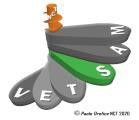 INTRODUCCIÓNAnna Thompson Flores. Director de la Oficina Regional de Educación, Ciencia y Cultura de la UNESCO en Europa.Enrico Vicenti. Secretario General de la Comisión Nacional Italiana para la UNESCO.PRESENTACIÓNPaolo Cappellini. Rector IUSSAF de la Universidad de Florencia.CONFERENCIA MAGISTRAL“REDES TRANSDISCIPLINARIAS DE CONOCIMIENTO EN DESARROLLO INTEGRADO SOSTENIBLE. ESTRATEGIAS RECURSIVAS EN LA REVOLUCIÓN PANDÉMICA "Paolo Orefice. Presidente del Comité CTU-Italia del 3CMTCONFERENCIA MAGISTRAL"ESTRATEGIAS DE RED INTEGRADA: MEDICIÓN DEL DESARROLLO EN TÉRMINOS DE SOSTENIBILIDAD"Rosa de Pasquale. Grupo de trabajo de cultura ASviSMESA REDONDA"RELACIONES FORMALES E INFORMALES EN LA RED ITALIANA DE LA UNESCO PARA LA SOLUCIÓN DE CRÍTICAS EN EL ÁMBITO DE LOS ODS DE LA AGENDA 2030"Introduce y coordina: Alessio Re. Secretario General Fundación Santagata, Turín.“Reserva de la Biosfera: una traducción en acciones de la compleja interpretación del territorio”.Maria Pia Pagliarusco / Aida Morelli. Directora y Presidente del Parque Delta Po."Ciudades, cultura y creatividad marco de acción para que las ciudades sean más creativas al permitir ecosistemas sostenibles: indicaciones para un nuevo mapeo de actores para las ciudades creativas".Vittorio Salmoni. Presidente de la Coordinación de Ciudades Creativas de la UNESCO Italia“Educación para los Objetivos de Desarrollo Sostenible-Objetivos de aprendizaje: niños, jóvenes y familias. Los tres niveles de implicación ".Carla Guetti. Coordinador Nacional de la Red de Escuelas Asociadas (ASPnet).“AIGU: un proyecto para sensibilizar a las generaciones más jóvenes sobre los valores de la UNESCO”.Chiara Bocchio, Presidenta de la Asociación Juvenil Italiana,  UNESCO.VIERNES 2 DE JULIO DE 2021CTU, ITALIA "EDUCACIÓN, CIENCIA Y CULTURA PARA LOS OBJETIVOS DEL DESARROLLO SOSTENIBLE, EN LA EMERGENCIA DE LA PANDEMIA COVID-19"SIMPOSIO"MEJORES PRÁCTICAS DE LOS PROGRAMAS Y ACCIONES DE LA RED ENTRE EDUCACIÓN, CIENCIA Y CULTURA SOBRE SGDS Y DIRECTRICES POSPANDÉMICAS: EXPERIENCIAS DE LAS DESIGNACIONES DE LA UNESCO EN ITALIA"PRESENTA Y MODERACarlo Francini. Coordinador del Comité Científico de la Asociación Italiana del Patrimonio Mundial.Lleno y vacío: el espacio verde dentro de la ciudad históricaAlessia Montacchini, Laboratorio Conjunto HERE_Lab - Investigación del patrimonio (Oficina del Patrimonio Mundial de Florencia y relaciones con UNESCO del Municipio de Florencia y Universidad de Florencia)"La red Know-how para el desarrollo sostenible: el arte de las perlas de vidrio entre Venecia y Francia"Cristina Bedin. Presidenta del Comité para la Salvaguardia del Arte de las Cuentas de Vidrio Venecianas."Investigación científica y desarrollo sostenible en el mundo: la formación de profesionales de la salud en Mozambique".Francesco Castelli. Catedrático de Enfermedades Infecciosas, Universidad de Brescia-Cátedra Unesco-UNITWIN Formación y fortalecimiento de los recursos humanos para el desarrollo de la salud en países con recursos limitados."Convertirse en agentes de cambio: educación para el desarrollo sostenible y la Agenda 2030".Martina Alemanno, Responsable de Educación y Sensibilización de las Generaciones Jóvenes de la Alianza Italiana para el Desarrollo Sostenible (ASviS).“Diálogos de las Cátedras UNESCO: un laboratorio de ideas para el mundo por venir”.Annateresa Rondinella. Presidenta UNITWIN UNESCO Paisajes Culturales del Mediterráneo y Comunidad del Conocimiento, Matera; Ciudades del Aprendizaje de Lucca UNESCO."Armonizando naturaleza, cultura y conocimiento en un territorio complejo" Aniello Aloia, Coordinador Nacional Italiano de la Red de Geoparques de la UNESCO, Oficina deReconocimiento del Parque Nacional de la UNESCO de Cilento y Vallo di Diano y Alburni" Aproximar los valores y las prioridades de la UNESCO a un nivel local: experiencias en red ". Vittorio Gasparrini. Presidente del Centro UNESCO de Florencia. “Resumen y conclusiones ”.Enrico Vicenti. Secretario General de la Comisión Nacional Italiana para la UNESCO.MIÉRCOLES 7 DE JULIO DE 2021 TRANSDISCIPLINARIEDAD, SEMIÓTICA, TRADUCCIÓN MODERADORA: MARISOL CÁRDENAS OÑATECONFERENCIA MAGISTRAL "Europa Negra y la Diáspora Africana: formación política, económica y social". Stephen Small. Universidad de California, Berkeley, EUA, InglaterraCONFERENCIA MAGISTRAL  "Contrapunteos diaspóricos: cartografías políticas de nuestra América” Agustín Lao-Montes. Amherst University, Massachusetts (Puerto Rico)MESA REDONDATRANSDISCIPLINARIEDAD Y URBANISMOLa transdisciplinariedad en las sociedades tecnocientíficas y la biomímesis en el urbanismo". Carlos Sierra. Red de Estudios Biomímesis, Universidad del País Vasco, España.
Biomímesis y regeneración en la Arquitectura y el Urbanismo, un enfoque transdisciplinario.  Vania Calle. Facultad de Arquitectura, Artes y Diseño, Universidad de San Andrés, Bolivia. VIERNES 9 DE JULIO DE 2021TRANSDISCIPLINARIEDAD, SEMIÓTICA, TRADUCCIÓNSIMPOSIO“DESIDERIO NAVARRO, SU OBRA Y SU LEGADO”Moderadora: Julieta HaidarINTRODUCCIÓN AL HOMENAJEWALDO LEYVA PORTALConsejero Cultural de la Embajada de Cuba, México"La obra de Desiderio Navarro: insólita suma y convergencia de saberes". Margarita Mateo. Universidad de la Habana, Cuba.
"Dialogismo en su contexto: la teoría soviética leída por Desiderio Navarro".  Tatiana Bubnova, UNAM Desiderio Navarro: Textos y Contextos. Una compilación dialógica con respecto al estado de la teoría de las artes y la literatura en la década de los 80´s en Cuba.   Madeline Izquierdo. Universidad Iberoamericana, México"Centro y Revista Criterios: de la Teoría estética a la Teoría Cultural". Magaly Espinosa Delgado."Martí por Desiderio: ¿sólo un encuentro casual?".Osmar Sánchez Aguilera "Criterios: una semiosfera transdisciplinaria en el pensamiento filosófico    complejo de Desiderio Navarro"Marisol Cárdenas Oñate.MIÉRCOLES 14 DE JULIO DE 2021CTU, ITALIA INVESTIGADORES PARTICIPATIVOS.EL INVESTIGADOR COMO CAMBIO EN LA RELACIÓN ENTRE SUJETO/OBJETOSemana VI. Metodología Transdisciplinaria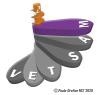 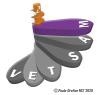 Presentación de la Semana: Mario Biggeri. Universidad de Florencia, Italia.Moderador: Alberto Tonini. Universidad de Florencia, Italia.CONFERENCIA MAGISTRAL“INVESTIGACIÓN TRANSDISCIPLINARIA EN LA EDUCACIÓN UNIVERSITARIA”Lorenzo Fioramonti. Universidad de Pretoria, Sudáfrica.MESA REDONDA “TEORÍAS Y PRÁCTICAS EDUCATIVAS COMUNITARIAS”Moderador: Alberto Tonini"Intercambio de conocimientos: experiencias de las escuelas africanas".Abdoulaye Konté. Red para la emergencia y el desarrollo de ecoaldeas en el Sahel, Senegal.La deficiencia Intelectual y el mundo del trabajo. Caminos para la transdisciplinariedad en una investigación internacional Portugal y BrasilAnderson Spavier . Centro de Educación Especial (CEEBA), Bahía, Brasil. "Enfoque educativo: sentipensares y prácticas comunitarias".Pedro Reygadas Robles Gil. Universidad Intercultural Indígena de Michoacán, México."La red de las Universidades por la Paz desde la perspectiva de los profesionales participativos". Alberto Tonini. Universidad de Florencia, Italia.VIERNES 16 DE JULIO DE 2021CTU, ITALIA INVESTIGADORES PARTICIPATIVOS.EL INVESTIGADOR COMO CAMBIO EN LA RELACIÓN ENTRE SUJETO/OBJETO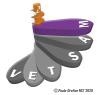 SIMPOSIO“EL ESPACIO /TIEMPO EDUCATIVO COMUNITARIO SOSTENIBLE.DESDE EL PROYECTO MOTER (MODELO TERRITORIAL DE PROGRAMACIÓN EDUCATIVA Y DIDÁCTICA) A LA INVESTIGACIÓN ACCIÓN PARTICIPATIVA TRANSDISCIPLINARIA (IAPT)”Moderador: Paolo OreficeComunidades educativas para la  ciudadanía terrestre: deshojar de los saberes en la IAPTPaolo Orefice. CTU, Universidad de Florencia, Italia.  La Investigación-Acción-Participativa como metodología para la gestión  del desarrollo humano local integral   Rodolfo Glenton. CTU / Universidad de Florencia, Italia."El Proyecto Moter: Modelo territorial de programación educativa en el Quarto Flegreo". Vincenzo Sarracino. Universidad Suor Orsola Benincasa, Nápoles Italia.MOTER . Modelo territorial de programación educativa. La  experiencia de  Monte di Procida .   Franco Valenti. MOTER, Nápoles, Italia.Novoli: IAPT para la integración de las dimensiones intangibles y tangibles en el desarrollo urbano sostenible Stefania Vitali. Arq, agregada CTU, Universidad de Florencia, ItaliaPiero Osti. Presidente de la Asociación NovoliBienComún, Florencia, ItaliaLos ritmos de vida en Piazza Santa Croce. Una experiencia de didáctica del medio ambiente. Roberta Milli y otros docentes. Instituto  escolástico “Scuola- Città Pestalozzi”, Florencia, Italia"La casa en el árbol: ¿cuáles elementos de vida sostenible? Hacia un curriculum transdisciplinario"Enza Varagone. Instituto escolástico Iva Pacetti, Prato, Italia.MIÉRCOLES 21 DE JULIO DE 2021CIRET, FRANCIA ¿QUE MUNDO PARA MAÑANA PODEMOS IMAGINAR A LA LUZ DE LA PANDEMIA DEL CORONAVIRUS?CONFERENCIA MAGISTRAL“RESUMEN DEL DEBATE DEL CIRET SOBRE EL TEMA: ¿QUÉ APRENDEMOS DE LA CATÁSTROFE DEL CORONAVIRUS?”Basarab Nicolescu. CIRET, Francia.Florent Pasquier. CIRET, Francia.MESA REDONDA“¿QUE MUNDO PARA MAÑANA PODEMOS IMAGINAR A LA LUZ DE LA PANDEMIA DEL CORONAVIRUS?”"Las raíces de esta crisis están en el corazón del hombre". Philippe Dautais. Centro Sainte-Croix en Dordogne, Francia. "Sobre la incertidumbre de nuestras certezas". Roxana Bauduin. Universidad de Versalles, Francia."La revolución coronavirus". Magda Carneci. Poeta, Ensaista,  Rumanía."Pensando  al  revés". David Appelbaum. Filósofo, Estados UnidosFlorent Pasquier (Presidente del CIRET). Conclusiones.VIERNES 23 DE JULIO DE 2021CIRET, FRANCIA¿QUE MUNDO PARA MAÑANA PODEMOS IMAGINAR A LA LUZ DE LA PANDEMIA DEL CORONAVIRUS?SIMPOSIO¿QUE MUNDO PARA MAÑANA PODEMOS IMAGINAR A LA LUZ DE LA PANDEMIA DEL CORONAVIRUS?Moderadores: Basarab Nicolescu / Florent Pasquier"La sistematización del Integralismo y la resistematización del mundo. Puntos de referencia integralista-transdisciplinarios para los sistemas educativos". Lucia Muresan. Rumanía. "¿Y de que modo en el mundo que vendrá, el Cuerpo Sensible retomará sus derechos?".Margarita de Vivero Zuber. Perú.Profetas sin túnicas ni bastones:  Hammarskjöld, Havel, Mandela, ThunbergRoger Lipsey. EUA.Cuando un virus perturba el mundo. Thierry Magnin. Francia.MIÉRCOLES 28 DE JULIO DE 2021REDES, AFRICA CULTURA DE  PAZ  Y DESARROLLO DURABLEModerador : Paolo OreficeCTU, Universidad de Florencia, ItaliaMESA REDONDA "CONSTRUCCIÓN DE LA PAZ ""¿El mundo puede construir una Paz Durable ? ".Saliou Sakho, Senegal« Educación para la ciudadanía internacional”Abdoulaye Konté, Senegal« Cambios Sociales, Desarrollo y Paz"Moustapha Casset, Senegal"Las iniciativas internacionales para la evoluación de los derechos  de las mujeres en la lucha contra la violencia” Barbara Pozzo. C. UNESCO, Universidad d'Insubrie, Come, ItaliaVIERNES 30 JULIO DE  2021 REDES, AFRICACULTURA DE PAZ Y  DESARROLLO DURABLEModeradora : Cristina GiudicICátedra UNESCO, Universidad de Roma La Sapienza, Italia.SIMPOSIO"ORDEN  INTERNACIONAL Y PAZ"Africa frente aos desafíos de la Paz y del Desarrollo Sostenible. Ibou NGOMProfesor, Director del Liceo  Bambey Sérére,Miembro de GEN Afrique,Coordinador del Proyecto ECOLYCO" Biodiversidad por la Paz"FatImatou Ndiaye Socióloga y Geógrafa. Presidente y Fundadora  del Movimiento B4P, Biodiversidad por la Paz.Paz y DesarrolloPape Daouda GayeProfesor, Promotor del Desarrollo LocalMIÉRCOLES 4 DE AGOSTO DE 2021CETRANS, BRASIL PUEBLOS ORIGINARIOS DE BRASIL: CULTURA ANCESTRAL Y ACTUALModeradores: Vicente L. Goes y Martha de LimaCONFERENCIA MAGISTRALLA  COSMOVISIÓN  INDÍGENA Y SOSTENTABILIDAD. Kaká Werá. Escritor, Miembro del Colegio Internacional de Terapeutas, fundador del Instituto Arapoty, Empreendedor social de la  Red Ashoka de Empreendedores Sociales.MESA REDONDA Cinema Indígena Hugo Fulni-ô. Cineasta y editor de corta metraje, fundador del Coletivo Fulni-ô de Cinema. Mestre en Letras y Linguística por la Universidade Federal de Alagoas, UFA.   Las Artes Plásticas Indígenas. Daiara Tukano. Mestre en Derechos  Humanos por la Universidad de Brasília - UNB; investiga el derecho a la memoria y a la verdad de los pueblos indígenas.Tierra Indígena Laklãnõ y Territorio Indígena: Aldea, Ciudad y Universidad. Walderes Cocta Priprá. Mestre en Historia, com la Línea de Investigación  en Arqueologia, Etnohistoria e Historia Indígena, Universidade Federal de Santa Catarina - UFSC.       VIERNES 6 DE AGOSTO DE 2021CETRANS, BRASILSIMPOSIOLOS PUEBLOS  ORIGINARIOS DE BRASIL Y SUS RELACIONES CON LA  NATURALEZA Y EL  PLANETA TIERRAModeradores: Vicente Goes y Martha de Lima   Los Territorios Indígenas de la Mata Atlântica y el  Cinturón  Verde como Buen Viver del Planeta    Kerexu Yxapyry. Graduada en Licenciatura Intercultural Indígena (UFSC), liderazgo indígena de la  tierra indígena Morro dos Cavalos (SC), coordenadora ejecutiva de la  Articulación de los Pueblos Indígenas de Brasil (APIB), y  de la  Comisión Guarani-Yvyrupá. Las  Estrategias de Resistencia Indígena en la  Contemporaneidad    Joziléia Kaingang. Doctorante  en Antropologia Social PPGAS/UFSC, Antropóloga, Co-Vereadora en el  Colectivo Buen Vivir / PSOL, en  la  ciudad de Florianópolis/SC, Membro fundadora da Articulación Brasileña de Indígenas Antropólogos.El Hablar Indígena como medio de Transformación     Célia Xakriabá. Maestra en Desrollo Sostenible  por la Universidad de Brasília, Doctorante en Antropologia por la  Universidade Federal de Minas Gerais, Líder de la Articulación  Nacional  de las  Mujeres Indígenas. MIÉRCOLES 11 DE AGOSTO DE 2021 ECODIÁLOGO Y SUSTENTABILIDAD HUMANASIMPOSIO TRANSDISCIPLINARIO “CENTRO ECODIÁLOGO:CO-CREANDO EL CUIDADO DIALÓGICO TRANSDISCIPLINARIO”MODERADOR Y COORDINADOR: Enrique Vargas Madrazo"Sustentabilidad Humana y Participación desde el Diálogo". Enrique Vargas Madrazo. Coordinador del Centro EcoDiálogo."Actitud contemplativa y vigilia epistemológica transdisciplinaria". Antonio Gómez Yepes. Terapias Metabólicas, Xalapa, México."La palabra resonante como relación  interior-exterior en el conocimiento".Silvano Héctor Rosales Anaya. Centro Regional de Investigaciones Multidisciplinarias, UNAM, México.Estar, Tocar, Sentir:	Moviéndonos en una  danza dialógica transdisciplinaria".Laura Montoya Hernández. Centro de Investigaciones Transdisciplinarias sobre Desarrollo Regional, Universidad Autónoma de Tlaxcala.  “La mise en abyme o cómo se maneja la  paradoja en la  literatura.”Francesco Panico. Centro EcoDiálogo – SEA, Universidad Veracruzana,México.VIERNES 13 DE AGOSTO DE 2021 TRANSDISCIPLINARIEDAD Y NEUROCIENCIASMODERADORA: MARISOL CÁRDENAS OÑATECONFERENCIA MAGISTRAL CAYENDO PARA ARRIBA: LA PARADOJA DE LA COMPLEJIDAD RATCHET EN LA EVOLUCIÓNTerrence W. Deacon Universidad de California, Berkeley, EUAMODERADOR: José Luis Valencia González Escuela Nacional de Antropologia e HistoriaCONFERENCIA MAGISTRAL "NEUROMATEMÁTICAS Y NEUROCIENCIAS,UNA NUEVA MANERA DE ENSEÑAR MATEMÁTICAS"Juan Moisés de la Serna,  España.CONFERENCIA MAGISTRAL MEMORIA HISTÓRICA DE LA CAÍDA DETENOCHTITLAN, 1521Eduardo Matos Moctezuma Coordinador del Proyecto Templo Mayor, INAH, México Ante los 500 años de la Resistencia AnahuacaJosé Luis Valencia González, Escuela Nacional de Antropología e HistoriaMIÉRCOLES 18 DE AGOSTO DE 2021TRANSDISCIPLINARIEDAD, DECOLONIALIDAD, FEMINISMOSModeradora: MARISOL CÁRDENAS OÑATE CONFERENCIA MAGISTRAL“¿DESCOLONIZAR EL FEMINISMO?”Eli Bartra Muria. UAM-Xochimilco, MéxicoMESA REDONDA"Warmi Kawsaymanta: mujeres indígenas y perspectiva de género en los Andes sud-americanos. Una mirada crítica e integradora sobre la complejidad del tema".Martha Santillán. Ministerio de Relaciones Exteriores y Mobilidad Humana,Ecuador."Ópera sobre la violencia contra las mujeres rurales. Una etnografía polifónica en complejidad y transdisciplinariedad".Guadalupe Huácuz, UAM-Xochimilco, México."Del feminismo y de la transdisciplinariedad: desafíos urgentes para la salud de la mujer".Yuriria A. Rodríguez Martínez. Comunidad Académica de Género, Sociedad y Derechos Humanos, IES-ITESM, Monterrey, México."Feminismo y la colonialidad de la tecnología"Paola Ricaurte.  Instituto de Estudios Superiores de Monterrey ITESM-Campus Ciudad de México.VIERNES 20 DE AGOSTO DE 2021TRANSDISCIPLINARIEDAD, DECOLONIALIDAD SIMPOSIO“PERSPECTIVAS TRANSDISCIPLINARIAS EN TORNO AL GIRO DECOLONIAL”Moderador: Gustavo Aviña Cerecer"Liberación y giro decolonial. ¿Cruce o fundamentación?".Stefano Santasilia. Facultad de Ciencias Sociales y Humanidades, UASLP, México."Nacionalismo, raza y colonialidad".Perla Navarro. Facultad de Ciencias Sociales y Humanidades, UASLP, México."Dialécticas del Imperio: Necrocapitalismo y Decolonialidad".Gustavo Aviña Cerecer. Facultad de Ciencias Sociales Humanidades, UASLP, México."Posibilidades educativas decoloniales, nivel superior". Raúl Jiménez. Facultad del Habitat, UASLP, México."Artivismo y acción colectiva en América Latina".José Antonio Motilla. Facultad del Habitat, UASLP, México.MIÉRCOLES 25 DE AGOSTO DE 2021 MULTIVERSIDAD MUNDO REAL  EDGAR MORIN, MÉXICOCONFERENCIA MAGISTRAL“CAOS Y CONTENCIONES CULTURALES”ROBERTO RIVERA PÉREZMESA REDONDATRANSDISCIPLINARIEDAD EN LA EDUCACIÓN. LOS FORMADORES PARA EL SIGLO XXIMODERADOR: ROBERTO RIVERA PÉREZTransdisciplinariedad en la Educación. Los formadores para el Siglo XXIKatherine Ingrid Rico ReintschLa Transdisciplinariedad como transformación de la educación en el Siglo XXIAdriana María Ruiz RestrepoComplejidad y profesionalización docente. El contexto actual de la educación básica en MéxicoMaria Guadalupe Alvarez NietoVIERNES 27 DE AGOSTO DE 2021 MULTIVERSIDAD MUNDO REAL EDGAR MORINUNIVERSIDAD DE CHIHUAHUA, MÉXICOESCUELA NORMAL SUPERIOR DEL ESTADO DE MÉXICOSIMPOSIO RETOS DE LA EDUCACIÓN SUPERIOR, PENSAMIENTO COMPLEJO Y TRANSDISCIPLINARIEDADMODERADORISRAEL SANDRE OSORIOPROFESOR INVESTIGADOR DE MULTIVERSIDAD MUNDO REAL EDGAR MORIN  Educación superior  y Pensamiento complejo. Desafíos y pugnas paradigmáticasRigoberto Pupo PupoProfesor emérito, Doctorado Honoris CausaMultiversidad Mundo Real Edgar Morin, MéxicoRetos de  la Transdisciplinariedad en el  abordaje de la  Educación Superior durante la pandemia. El caso del Instituto Universitario de la PazOscar Orlando Porras AtenciaRector del Instituto Universitario de la Paz-UNIPAZLa educación entre el diálogo de racionalidades y saberes  José Luis Martínez DíazJefe del Departamento de Investigación, Innovación educativa y Posgrado Escuela Normal Superior del Estado de MéxicoProcesos investigativos en Escuelas Normales del Departamento de CaldasOscar Mario GrisalesEscuela Normal Superior “Claudia Munera” de Aguadas,Caldas, ColombiaLiteratura e Historia: el necesario cruce  trandisciplinarioRamón Gerónimo Olvera Neder y Federico Mancera ValenciaProfesores Investigadores de la Universidad Autónoma de Chihuahua, MéxicoMIÉRCOLES 1 DE SEPTIEMBRE DE 2021UNIVERSIDAD IBEROAMERICANA, MÉXICO“TRANSDISCIPLINARIEDAD Y UNIVERSIDAD:RESOLUCIÓN DE PROBLEMAS SOCIALES COMPLEJOS”Coordinadores: Sylvia Schmelkes Del ValleLuis Javier Cuesta HernándezCONFERENCIA MAGISTRAL"LA TRANSDISCIPLINARIEDAD VS PROBLEMAS SOCIALES COMPLEJOS”Alejandro Guevara Sanginés. Universidad Iberoamericana - Centro Transdisciplinario Universitario de SustentabilidadMESA REDONDA"VENTAJAS, ESTRATEGIAS Y VALORES DE LA TRANSDISCIPLINARIEDAD: VISIONES DIVERSAS"Moderadora: Sylvia Schmelkes Del Valle. Universidad Iberoamericana"La transdisciplinariedad como investigación responsiva".Ulli Vilsmaier. Leuphana Universität."El trabajo interdisciplinario: un pilar de la investigación con Sello Ibero".Marisol Silva Laya.  Universidad Iberoamericana."La construcción de estrategias y posibilidades para la formación de profesionales de la educación en investigación educativa desde una perspectiva transdisciplinaria".Irma Alicia Flores. Universidad de los Andes."La construcción de lo común desde y para la diversidad".Julianna Merçon. Universidad Veracruzana.VIERNES 3 DE SEPTIEMBRE DE 2021UNIVERSIDAD IBEROAMERICANA, MÉXICO“TRANSDISCIPLINARIEDAD Y UNIVERSIDAD:RESOLUCIÓN DE PROBLEMAS SOCIALES COMPLEJOS”SIMPOSIO: "UNIVERSIDAD Y TRANSDISCIPLINARIEDAD: RESISTENCIAS ESTRUCTURALES Y NUEVAS PROPUESTAS"Moderador: Luis Javier Costa"El Doctorado en Estudios Críticos de Género: un enfoque interdepartamental y transdisciplinario".Manuel López Pereyra. Universidad Iberoamericana."¿Desde dónde viene la Transdisciplinariedad en América Latina?".Adriana Flores Díaz. Universidad Iberoamericana."Enfoque y currículo transdisciplinario en los estudios sobre desigualdad: una propuesta de programa académico".Irving Rosales Arredondo. Universidad Iberoamericana."El modelo de gestión del Centro Transdisciplinario Universitario para la Sustentabilidad (CENTRUS)".Juan Manuel Núñez Hernández. Universidad Iberoamericana.MIÉRCOLES 8 DE SEPTIEMBRE DE 2021 CIENCIA ABIERTA Y LA DESCOLONIZACIÓN DEL CONOCIMIENTOCoordinadores: Rajesh Tandon y Budd Hall CONFERENCIA MAGISTRAL“FORMAS INDÍGENAS DEL CONOCIMIENTO Y LOS DESAFÍOS DEL SIGLO XXI”Lorna Wanot’sa WilliamsMESA REDONDAModerador : Budd HallUniversidad de Victoria Canadá"Transdisciplinariedad, IKS y acción restauradora: implicaciones para la ciencia abierta".Catherine Odora-Hoppers, Gulu University, Uganda. (15min)"Establecimiento de la agenda de políticas comunitarias a través de una asociación equitativa en Sassari, Cerdeña".Andrea Vargiu. Sassari University. (15min)"Hacia la Bibliodiversidad y la Infraestructura del Conocimiento Abierto".Leslie Chan, Knowledge Equity Lab, University of Toronto Scarborough, Canada. “Escuela abierta para la democratización del conocimiento, escuela abierta para la construcción de paz”.Irma Flores. University of the Andes, Bogotá, Colombia. (15min)Democracia del conocimiento para la ciudadanía de la TierraDesarrollo de la realidad y el conocimiento en TPAR (Investigación Acción Participativa TransdisciplinariaPaolo Orefice.  Director de  CTU, Universidad de Florencia, Italia.Q & A (15min)Comentarios Finales por Budd Hall. Universidad de Victoria, Canadá.VIERNES 10 DE SEPTIEMBRE DE 2021 CIENCIA ABIERTA Y LA DESCOLONIZACIÓN DEL CONOCIMIENTOSIMPOSIO“DESCOLONIZACIÓN Y EL CONSORCIO DE CONOCIMIENTOS PARA EL CAMBIO: DESAFÍOS Y ESPERANZAS”Palabras de Apertura, Moderador:Rajesh Tandon, Co-Chair (10min)Co-moderadora: Niharika KaulConocimientos de la Historia de Abajo, del Conocimiento para el Cambio del Consorcio".Rajesh Tandon. Founder-President, PRIA, and Co-Chair of UNESCO Chair in Community-Based Research and Social Responsibility in Higher Education (15 minutes)"Complejidad y transdisciplinariedad en la formación e investigación universitaria: una transición necesaria".Sylvia Schmelkes. Universidad Iberoamericana, México."Mujeres inmigrantes investigando sus propias vidas en Tkaronto, Canadá".Karen Villanueva. Centro de Aprendizaje Comunitario, Tkaronto, Canadá.Q&A (25min)Palabras de Cierre. Rajesh Tandon, PRIA and Co-Chair of UNESCO Chair in    Community-Based (10min)MIÉRCOLES 15 DE SEPTIEMBRE DE 2021CONFERENCIA MAGISTRAL “PANDEMIA: IDENTIDAD EN EXTINCIÓN”Karina Bustos, Giampiero Finocchiaro y Carlos Jesús Delgado.Instituto AlunCo, Argentina.MESA REDONDA “PLASTICIDAD Y TRANSDISCIPLINARIEDAD. UNA EXPERIENCIA EN EL CRUCE DE LAS ARTES, CIENCIAS, HUMANIDADES”Moderador: Marc Williams Debono(PSA, CIRET, Francia)CONFERENCIA MAGISTRAL"Mutaciones de culturas & cuestiones transdisciplinarias del concepto de plasticidad".Marc-Williams Debono. PSA, CIRET, Francia.Enfoque fenomenológico del arte en un entorno naturalPatricia Proust-Labeyrie (PSA, CIRET, FRANCIA)"Ouroboros y la naturaleza de los campos pos-disciplinarios: Arqueología y Ecología más allá de la transdisciplinariedad".Luiz Oosterbeek. CIPSH-UNESCO, Instituto Politécnico de Tomar, Francia- Portugal.Emociones, Energía Humana y Plasticidad de la mente.  Mariana THIERIOT-LOISEL (CIRET, CETRANS, UNIFIEO, Brasil - Canada) & Frederic Andres (National Institute of Informatics, Tokio, Japon)VIERNES 17 DE SEPTIEMBRE DE 2021ICONOS, MÉXICOSIMPOSIO“TRANDISCIPLINARIEDAD Y TECNOLOGÍAS DIGITALES EXPONENCIALES”Moderador: José Luis Valencia"Tecnologías digitales exponenciales desde la transdisciplinariedad y la sostenibilidad".José Rafael Mauleón Rodríguez."La transdisciplinariedad en el contacto y la conexión humana en la Cuarta Revolución Industrial".Adriana Barragán."Erotismo y el tercero incluido: los Metaversos y el amor". Ileana Díaz."El avatar detrás del monitor. La transdisciplinariedad en la construcción de una imagen para la educación virtual"Tiberio Zepeda."Las mentalidades y la transdisciplinariedad en entornos de las tecnologías digitales disruptivas".Roselena Vargas.MIÉRCOLES 22 DE SEPTIEMBRE DE 2021CHINA E ITALIA Evento en colaboración con la Cátedra UNESCO de Educación para la Salud y Desarrollo SostenibleSIMPOSIO“BENEFICIOS PARA LA SALUD DE LA DIETA MEDITERRÁNEAy HÁBITOS NUTRICIONALES CHINOS ”Palabras de apertura: Prof. Annamaria Colao, Cátedra UNESCO de Educación para la Salud y Desarrollo Sostenible y Presidenta de la Sociedad Italiana de EndocrinologíaModerador: Prisco Piscitelli MD PhD, Presidente (10 min)CONFERENCIA MAGISTRAL: "Dieta mediterránea y beneficios para la salud: evidencia científica actualizada" Prof. Antonia Trichopoulou, Fundación Helénica para la Salud, Atenas (30 min)DISCURSO PRINCIPAL: "Cómo la dieta mediterránea influye en el metabolismo humano"Dra. Giovanna Muscogiuri, Universidad de Nápoles Federico II (20 minutos)DISCURSO PRINCIPAL: "Propiedades saludables de la dieta tradicional china"Prof.Chaoming Weng, Departamento de Ciencias de la Vida, Universidad de Beijing (20 minutos)DISCURSO PRINCIPAL "Determinantes sociales y culturales de los hábitos nutricionales chinos" Prof. Shen Chen, Academia China de Ciencias Sociales (20 minutos)DISCURSO PRINCIPAL “Bioeconomía circular y producción alimentaria sostenible”.Prof. Annalisa Santucci, Universidad de Siena, Italia (20 minutos)Preguntas y respuestas (30 min)Palabras de clausura. Prof. Antonia Trichopoulou (10 min)VIERNES 24 DE SEPTIEMBRE DE 2021  CHINA E ITALIA Evento en colaboración con la Cátedra UNESCO de Educación para la Salud y Desarrollo SostenibleMESA REDONDA"¿QUÉ PODEMOS APRENDER DE LA MEDICINA TRADICIONAL CHINA?"Palabras de apertura / Moderador: Prisco Piscitelli MD PhD - Director (10 min)“EL Arte de la Medicina Tradicional China. Prof. Anlong Xu, Decano of Beijing University of Chinese Medicine (30 min)“La Teoría y la Práctica de la Medicina Tradicional China, para mantener la Harmonia entre el Ser humano y la Naturaleza”Dr. Chaoming Weng, Dept. of Life Sciences, Beijing University of Chinese Medicine (30 min)“Principios Universales de Toxicologia y Farmacologia” Alberto Ritieni, University of Naples Federico II (30 min)  “Aplicaciones Farmacéuticas de la Medicina Tradicional China: ¿Qué oportunidades?”Nicholas Ainslie, LSA and GT Research, California, USA (30 min)Q&A (30 min)Comentarios Finales . Prof. Annamaria Colao, UNESCO Chair on Health Education and Sustainable Development & President of the Italian Society of Endocrinology (10 min)MIERCOLES   29  SEPTIEMBRE  DE    2021 OJO OJO OJOPAISES ÁRABES E ITALIACOORDINACIÓN COMITÉ  CTU , UNIVERSIDAD FLORENCIA, ITALIACiudades creativas para la regeneración urbana y territorial de sociedades educativas locales post-Covid para los ODSCoordinación Fabriano CreativaCoordinación Nacional de las Ciudades Creativas Italianas UCCNLa ciudad creativa antifrágil: experiencia en la red UNESCO17 pm MODERADOR Vittorio SalmoniCoordinador de la UCCN de Ciudades Creativas de ItaliaApertura de la Sesión- Presidente 3CMT Prof. Julieta Haidar- Min. Plenip. Dr. Enrico VicentiHorário 17h15. Introducción al trabajo  - Gabriele Santarelli, Alcalde de Fabriano- Francesca Merloni, Embajadora Goodwill, UNESCO- Vittorio Salmoni, Focal Point Fabriano Creativa, Coordinador Nacional UCCNLa ciudad anti-frágil: efectos de la Conferencia Anual de la UCCN 2019.HORA 17.40 PRESENTACIÓN:Ahmed Al-Matard,  Focal Point Al-Ahsa, Ciudad Creativa de la Artesania  UCCN. La  experiencia de Al-Ahsa.HORA 18.25 MESA REDONDA: Los   programas de las ciudades creativas italianas post Covid 19 Moderador Vittorio Salmoni- Paolo Orefice, Prof. Em., Director de CTU  Universidad de FlorenciaLa regeneración  sostenible de los saberes de la  comunidad educativa.- Federica Forti, Carrara UCCN, Ciudad de la  Artesania y del  Arte PopularLa Carta de Carrara. - Barbara Greggio Biella UCCN, Ciudad de la Artesania y del Arte PopularBiella Green Deal- Andrea Bortolamasi. Modena, Ciudad Candidata a las  Artes Medias, UCCNEl Proyecto de candidatura para la  UNESCOHora 19.40/20.00 Clausura Massimo Sargolini   Escuela de Arquitectura y Urbanismo, , Universidad de Camerino  Los territorios antifrágiles de los Apeninos centrales.VIERNES 1 OCTUBRE 2021 OJOOJO OJOPAISES ÁRABES E ITALIA COORDINACIÓN COMITÉ  CTU , UNIVERSIDAD FLORENCIA, ITALIASYMPOSIUM Regeneración cultural, social y educativa de la ciudad sostenible: investigaciones y experiencias en el área mediterráneaH 17 Presentación y  Coordinación Paolo Orefice ,Prof. Em., Director  de la CTU, Universidad de Florencia H 17, 20 Mohsen Aboulnaga, Prof. Dr., Universidad Del Cairo, Egipto.Fomentar la sostenibilidad a través de un enfoque interdisciplinario en el desarrollo urbano para alcanzar los ODS: La experiencia y los proyectos de EgiptoH 17, 45 Paola Puma, Prof.,  Departamento de Arquitectura, Universidad de Florencia	       		Stefania Vitali, Arch., UTC Adjunct MemberCultura y resiliencia en la ciudad post-COVIDTúnez, un viaje ciudadano por la regeneración cultural, social y urbanaH 18.10   Mme Afef Hagi PhD- Presidente de la Asociación Pontes Investigaciones e Intervenciones Túnez/Florencia. Compromiso ciudadano por el renacimiento de un barrio popular de TúnezH 18.35 Mme Ouejdane Mejri Doctora en planificación, diseño y políticas urbanas del Politécnico de Milán. Asociación Pontes Investigaciones e Intervenciones Túnez/Florencia.Transformaciones espaciales y sociales de la Medina de TúnezH 19 Mohamed Amine Ben Said, Arquitecto ciudadano, Asociación de Edificios y Memorias , Túnez Desarrollo de distritos históricos en Túnez: enfoque alternativo y ciudadano. Experiencias e interacción de la sociedad civil / institucionesH 19,25 Nitamo Federico Montecucco, Dr.MD., Presidente de la Asociación de Promoción Social Villaggio Globale, Bagni di Lucca, De las ciudades a la ciudadanía global: un programa educativo transdisciplinario para el desarrollo sostenible.H 19.35 Preguntas y RespuestaH 20.00 Cierre de la SemanaMIERCOLES , 6  DE OCTUBRE 2021INDIA, INDONESIA, ITALIAUNESCO CHAIRS I AND CH REVISARTRANSDISCIPLINARIEDAD Y PATRIMONIO EN LA TRADICIÓN NGALSOINAUGURACIÓNAldo Marzano, President of the Italian Buddhist UnionGabriella Lo Re , General Coordinator Albagnano, Healing Meditation CenterAnna Siri, Member UNESCO Chair of Genoa, ItalyCarolina Guidi, Cátedra UNESCO de USI LuganoCONFERENCIA MAGISTRAL El Museo A. Scarpa "Antropología de la Salud", Cátedra UNESCO de Génova, ItaliaAntonio Guerci CONFERENCIA MAGISTRAL "TRADICIÓN NGALSO EN ALBAGNANO Lama Michel Rinpoche  AMHC AlbagnanoMESA REDONDA"Paisaje material y memoria ancestral en Albagnano – Sacri Monti"Adine Gavazzi, Cátedra UNESCO Génova, Italia"Patrimonio inmaterial de las prácticas curativas  de Ngalso"Tania Re, Cátedra UNESCO Génova, Italia"NgalSo como medicina Mente-Cuerpo para la Salud Mental"Rogier Hoenders, Grupo de Investigación de Ngalso "NgalSo Salud Pública y Prevención del Cáncer"Paola Muti, Grupo de Investigación de Ngalso, Hamilton Ontario, CanadaCONCLUSIONES VIERNES 8 DE OCTUBRE 2021INDIA, INDONESIA, ITALIAUNESCO CHAIRS I AND CH REVISARTRANSDISCIPLINARIEDAD, PATRIMONIO Y PAISAJE EN BOROBUDURPRESENTACIÓN BOROBUDURShabaz Kahn, Director de la Oficina UNESCO en Jakarta"Transdisciplinariedad y comunicación de Borobudur Patrimonio de la Humanidad"Lorenzo Cantoni, Cátedra UNESCO Lugano, SuizaMESA REDONDA"Modelos cosmológicos tibetanos en la tradición Borobudur " Lama Caroline, AMHC Albagnano, Italia"Arqueología y conservación en Borobudur"Jose Bastante, Parque Arqueológico Nacional Machu Picchu, Peru"Conocimiento Tradicional en la conservación en Borobudur"Marsis Sutopo, Conservation Office of Borobudur"Arquitectura ceremonial y paisaje sagrado en Borobudur"Adine Gavazzi, Cátedra UNESCO Génova, Italia"Medicinas tradicionales y prácticas curativas en Borobudur"Tania Re, Cátedra UNESCO Génova, Italia"Etnomedicina Java en el contexto multicultural de Borobudur"Giovanni Perotti, Cátedra UNESCO Génova, Italia"Salud y Espiritualidad: Una perspectiva transdisciplinaria sobre la igualdad de género en la India".Paulo Nuno Martins, Universidad Fernando Pessoa, Porto, PortugalCONCLUSIONES ANTONIO GUERCIMIÉRCOLES, DÍA 13 OCTUBRE 2021 OJOOJO OJO CIERRE III CONGRESO MUNDIAL TRANSDISCIPLINARIEDAD (VIRTUAL)TITULO: REFLEXIONES Y EVALUACIONES DEL III CONGRESO MUNDIAL DE TRANDISCIPLINARIEDAD (VIRTUAL) INTRODUCCIÓN Y MODERADORA: JULIETA HAIDARPRESIDENTE DEL III CONGRESO MUNDIALTransdisciplinariedad. Un emprendimiento in vivo a lo largo de la vida (30 MINUTOS)Maria Fernández de Melo ( CETRANS-BRASIL)Vitoria Mendonça de Barros ( CETRANS- Brasil)« Les contributions du CIRET dans l’émergence des nouvelles humanités » (30 Minutos)Florent Pasquier  (CIRET- FRANCIABénédicte Letellier (CIRET – FRANCIA)Desafíos de la civilización planetaria para la transdisciplinariedad compleja. La Universidad de Florencia en el 3CMTv (6 semanas CTU, 8 África, 4 Asia y otros países  (45 minutos)Paolo Orefice,  Chairholder CTU- Universidad de Florencia (ITALIA)Los aportes de América Latina en el III congreso mundial de trans…, frente a los problemas actuales (45 minutos)Julieta Haidar (Presidente del III Congreso Mundial Transdisciplinriedad INAH/ENAH, México)Marco Tulio Pedroza Amarillas (INAH / ENAH México) Arquitectura del III Congreso Mundial de Transdisciplinariedad: Ejes, Trayectorias, Caminos, Rutas. Julieta Haidar (30 minutos)VIERNES, DIA 15 DE OCTUBRE 2021 OJOOJOOJO OJO OJOCIERRE III CONGRESO MUNDIAL TRANSDISCIPLINARIEDAD (VIRTUAL)INTRODUCCIÓN Y MODERADOR: PAOLO OREFICE(CTU-UNIVERSIDAD DE FLORENCIA)LA TRANSDISCIPLINARIEDAD FRENTE A LAS EMERGENCIAS PARA UNA NUEVA HUMANIDAD.(PASADO, PRESENTE, FUTURO)DOS HORAS DE INTERCAMBIO, Y REFLEXIONES ENTRE LOS 4 COMITÉS INTERNACIONALES ( DE LAS 10 A LAS 12 HORAS)COLOCAR LAS 8 PROBLEMÁTICASLos avances, logros, resultados del  III Congreso Mundial de Transdisciplinariedad. Enlaces y Actividades en proyección al III Congreso Mundial de Transdisciplinariedad Presencial (12.00 hs a las 12.30 hs)Julieta Haidar : Presidente del III Congreso Mundial  de Transdisciplinariedad (Presencial).Proyección de Videos de varios paises del Mundo (de las 12.30 hs a las 13 hs)